ZÁKLADNÁ  ŠKOLA ŠKOLSKÁ 840,  930 37 LEHNICE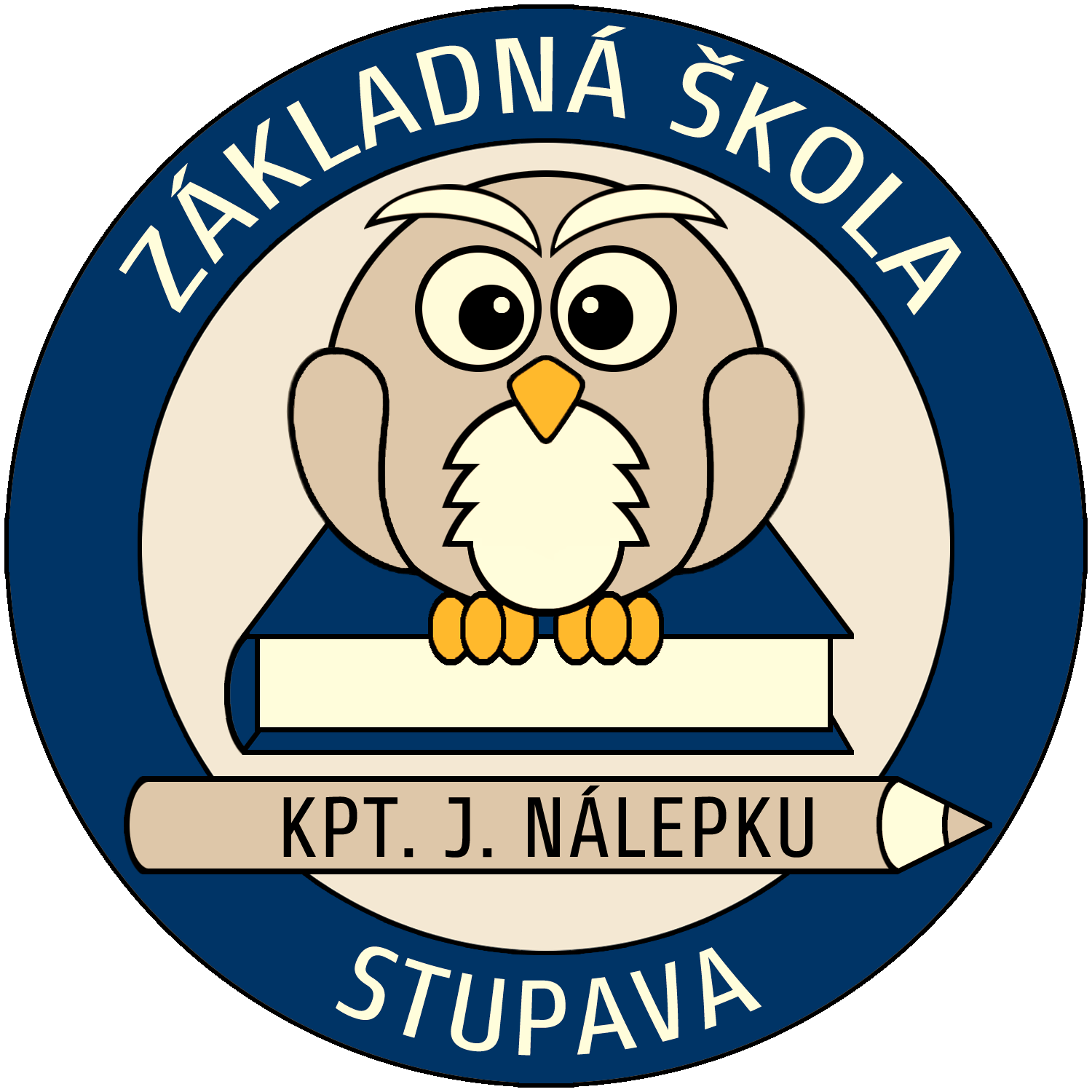 PLÁN PRÁCEv školskom roku 2023/2024vypracovala  Ing. Zuzana Pálmayová,  riaditeľka školy                                                                Lehnice 2.09. 2023Prerokované  pedagogickou radou dňa 4. septembra 2023  			 Prerokované na zasadnutí Rady školy dňa: 25. septembra 2023                              Obsah :ÚVODNÁ CHARAKTERISTIKA ŠKOLY I.    ORGANIZÁCIAOrganizácia školského roka 2023/2024 (SŠR 2023-2024 MŠVVaŠ SR)Výchovno-vzdelávací proces v čase krízovej situácie Plán zasadaní pedagogických rád a PPPersonálne obsadenie školy, funkcie, triednictvo, metodické útvarySprávcovstvo kabinetov, zbierok, knižníc, koordinátori, administrátoriPlatové postupy a jubileáZloženie Rady školy a Rady rodičov ZRPŠII.   HLAVNÉ ÚLOHY A ROZPRACOVANIE CIEĽOVCelková profilácia a ciele školyTematické úlohy školyAnalýza výchovno-vzdelávacích výsledkov v šk. r. 2022/23Základné informácie o výbere učebných plánov, učebných osnov, o hodnotiacich procesoch a klasifikácii žiakovPriority a odporúčania vyplývajúce zo SŠR 2023-2024 MŠVVaŠ SR Východiská a úlohy pre vybrané oblasti na školský rok 2023-2024Oblasť riadenia a vedenia školy  Rozvoj materiálového vybavenia školy, hospodárenieÚlohy na úseku BOZP a POIII.   ĎALŠIE ÚLOHY ŠKOLY  Spolupráca školy s rodičmi, s obcou, s verejnosťou a sponzormi  Celoškolské podujatia Plán exkurzií a školských výletovPlán činnosti výchovného poradenstvaRámcový plán ŠKDRámcový plán environmentálnej  a ekologickej  výchovyPlány MZ a PK / MZ I.st., PK prírodné vedy,  PK spoločenské vedyPrílohová časťPrílohy:Tabuľka o výsledkoch VVP za školský rok 2022-2023 (prospech + dochádzka)i-ŠkVP pre primárne vzdelávanie... – aktualizácia pre šk. r. 2023-2024 (1. - 4. ročník)i-ŠkVP pre nižšie stredné vzdelávanie... – aktualizácia pre šk. r. 2023-2024 (5. - 9. ročník)i-ŠkVP pre žiakov so ŠVVP... – aktualizácia pre šk.r. 2023-2024i-ŠkVP pre žiakov špeciálnych tried... – aktualizácia pre šk.r. 2023-2024Rámcový učebný plán ZŠ – aktualizácia pre šk. rok 2023-2024Výchovný program ŠKD – aktualizácia pre šk.r. 2023-2024Prehľadný rozvrh hodín + rozvrhy odborných učební na šk.r. 2023-2024Plán činnosti výchovného poradenstva na šk.r. 2023-2024Plán MZ I. stupňa na šk.r. 2023-2024Plán Prírodovednej PK na šk.r. 2023-2024Plán Spoločenskovednej PK na šk.r. 2023-2024Plán práce Sekcie triednych učiteľov II. stupňa na šk.r. 2023-2024 Plán vnútroškolskej kontroly na šk.r. 2023-2024Plán kontinuálneho vzdelávania pedagogických zamestnancovPlán hospitácií RŠ; Plán hospitácií ZRŠ na šk.r. 2023-2024Plán práce koordinátora environmentálnej výchovy na šk.r. 2023-2024Plán práce koordinátora drogovej prevencie na šk.r. 2023-2024Plán práce koordinátora prevencie obezity na šk.r. 2023-2024Plán práce koordinátora finančnej gramotnosti na šk.r. 2023-2024Plán práce koordinátora čitateľskej gramotnosti na šk.r. 2023-2024Plán činnosti školskej knižnice na šk.r. 2023-2024 na šk.r. 2023-2024Plán práce školského digitálneho koordinátora na šk. r. 2023-2024Plány práce triednych učiteľov na šk.r. 2023-2024Koncepcia rozvoja školy na roky 2019-2024Sprievodca školským rokom 2023-2024Právne a rezortné predpisy vydané od 1.1.2021; Platné koncepcie a stratégieZelená otvoreným školám I-ŠVP pre primárne vzdelávanie (konsolidované znenie)I-ŠVP pre primárne vzdelávanie (so sledovaním zmien) I-ŠVP pre nižšie sekundárne vzdelávanie (konsolidované znenie) I-ŠVP pre nižšie sekundárne vzdelávanie (so sledovaním zmien)ÚVODNÁ CHARAKTERISTIKA ŠKOLYV školskom roku 2023/2024 má škola 21 tried denného štúdia, z toho:9 tried na I. stupni (v 3. ročníku sú 3 paralelné triedy /A, B, C/ o v ostatných ročníkoch sú po 2 paralelné triedy - A, B) 10 tried na II. stupni (vo všetkých ročníkoch /5. – 9./ sú po 2 paralelné triedy – A, B)2 špeciálne triedy  (1.ŠpT – ročníky 1.-5.; 2.ŠpT – ročníky 5.-9.)a 8 oddelení Školského klubu detí (ďalej len „ŠKD“) Triedy všetkých ročníkov na I. a II. stupni sú podľa  školského vzdelávacieho programu zamerané na cudzie jazyky, environmentálnu výchovu a informačné technológie.Školu bude navštevovať 436 žiakov, z toho 204 žiakov v bežných triedach na I. stupni a 208 žiakov v bežných triedach na II. stupni, 16 žiakov je v dvoch špeciálnych triedach (10+6). Z celkového počtu 436 žiakov sa 3 žiaci vzdelávajú mimo územia SR a 5 žiakov má status odídenca.  Dvaja žiaci majú povolený individuálny študijný plán (Karin Študentová  a Maximilián Kolesár). Na I. stupni máme evidovaných 14 individuálne začlenených žiakov, na II. stupni je to 27 individuálne začlenených žiakov, tento počet budeme v priebehu septembra a októbra aktualizovať podľa výsledkov vyšetrení. Na výchovno-vzdelávacom procese sa bude podieľať 39 pedagogických zamestnancov – 27 učiteľov, 7 asistentov učiteľa, 1 školský digitálny koordinátor (25%-ný úväzok), 5 vychovávateliek v ŠKD, z toho 3 učiteľky sú na  MD a 2 zamestnanci majú čiastočný úväzok (1 katechétka a 1 učiteľka).   Technicko-hospodársku a prevádzkovú činnosť školy bude zabezpečovať 6 nepedagogických zamestnancov (1 tajomníčka/ekonómka, 1 údržbár/kurič, 4 upratovačky, 1 zdravotná sestra)V školskom roku 2023/2024 budeme venovať pozornosť týmto udalostiam: 29. októbra 1944 – 80. výročie SNPMedzinárodný deň školských knižnícTýždeň vedy na SlovenskuTýždeň zdravia, Svetový deň nefajčenia, Európsky týždeň boja proti drogám, Svetový deň prevencie HIV/AIDS – v rámci podpory zdravia a prevencie  drogových závislostíEurópsky týždeň bezpečnosti a ochrany zdravia pri práciDeň Zeme, Deň vody .... – environmentálne programyobecné akcie (Deň obce, Deň  matiek, Deň seniorov  atď. )Deň narcisovGrantové projektyV týchto plánoch sú rozpracované úlohy pre jednotlivé oblasti výchovy. Pri ich realizácii budeme spolupracovať s CPPP v Dunajskej Strede, so ŽOS Dunajská Streda a ďalšími inštitúciami. Vo výchovno-vzdelávacom procese budeme podporovať vyučovacie stratégie, metódy a postupy, ktoré prepájajú učenie so životom a rozvíjajú všestranné kompetencie žiakov.  Budeme pokračovať vo zvyšovaní finančného a právneho vedomia žiakov a zamestnancov školy. Pozornosť budeme venovať aj upevňovaniu fyzického a duševného zdravia, telesnému a pohybovému rozvoju žiakov rozširovaním rôznych pohybových aktivít. V rámci triednických hodín uskutočníme besedy v oblasti prevencie trestnej činnosti a k problematike predchádzania všetkým formám diskriminácie. S osobitnou pozornosťou sa budeme venovať rozvoju čitateľskej gramotnosti - existenčnej a základnej kompetencii vzdelaného človeka, bez ktorej nemožno dosiahnuť všetky ďalšie kompetencie. Čítanie a čitateľskú gramotnosť vnímame ako nevyhnutný predpoklad na rozvíjanie kľúčových kompetencií, predovšetkým kompetencie k učeniu sa a ako nástroj na dosiahnutie ďalších cieľov v pracovnom i osobnom živote. Máme pritom na zreteli, že žiaci by si mali čitateľské zručnosti a návyky vytvárať už v raných fázach vzdelávania tak, aby ich mali na konci základnej školy dobre zvládnuté a zvyky pevne zakorenené. Na ďalších stupňoch vzdelávania je našou úlohou oboje upevňovať, podporovať a súčasne rozvíjať niektoré zložitejšie prvky čitateľských zručností, ktoré si vyžadujú rozvinuté abstraktné myslenie.Veľkú pozornosť budeme venovať aj záujmovému vzdelávaniu a mimoškolským aktivitám žiakov v rámci  rôznych záujmových krúžkov. Žiakov budeme zapájať do rôznych projektov, predmetových olympiád a rôznych vedomostných  a športových súťaží.Súčasťou Plánu práce v školskom roku 2023-2024 sú aj dlhodobé i krátkodobé úlohy súvisiace s realizáciou Koncepcie  rozvoja školy na roky 2019-2024. I.   ORGANIZÁCIA : 1. 1 Organizácia školského rokaVychádza zo Sprievodcu školským rokom 2023/2024 MŠVVŠ SR (ďalej len „SŠR 2023-2024“)Školský rok sa začína 1. septembra 2023. Školské vyučovanie sa začína 4. septembra 2023 (pondelok). Otvorenie školského roka bude v tento deň o 9:00 hod. v areáli školy. Po slávnostnej časti triedni učitelia v triednych učebniach oboznámia žiakov s pedagogickými pokynmi. Pravidelné vyučovanie podľa schváleného rozvrhu hodín sa začne 6. septembra 2022 za prítomnosti všetkých učiteľov. Prevádzka ŠKD sa začne 6. septembra 2022 o 11:35 hod. Učitelia počas vyučovacích hodín nečerpajú dovolenku, pri umožňovaní účasti na rekreácii a kúpeľnej liečbe počas školského roka sa musí pracovník zaviazať odpracovať tieto dni počas hlavných prázdnin – podľa určenia a potreby školy.Školské vyučovanie v 1. polroku školského roka sa končí 31. januára 2023 (streda). Školské vyučovanie v 2. polroku sa začína 1. februára 2023 (štvrtok) a končí sa 30. júna 2023. Termíny školských prázdnin v školskom roku 2022/2023                    Tabuľka 1Režim  dňa  v  škole:Vyučovanie sa začína o 8:00 hod. a končí o 13:20 hod. Vyučovanie nepovinných predmetov začína spravidla o 13:45 hod. a končí  o 15:30 hod.Malé prestávky trvajú 10 minút, veľká prestávka  15 minút, prestávka po 4. vyučovacej hodine 5 minút. Krátenie niektorých prestávok je z toho dôvodu, že veľa žiakov sa musí prispôsobovať odchodom autobusov. Dozor nad žiakmi v staršej budove (II. stupeň) budú vykonávať  3  učitelia, dozor nad žiakmi v novšej budove (I. stupeň) budú vykonávať 2 učitelia. V školskom roku  2023/2024  plánujeme zorganizovať pre žiakov nasledovné akcie:1.- 2. ročník  -  1-dňový školský výlet3.- 4. ročník  -  1-dňový školský výlet 1.- 4. ročník – návšteva dopravného ihriskažiaci  I. stupňa – škola v prírode žiaci I. stupňa – návšteva divadelného predstavenia žiaci 5. a 6. ročníka – plavecký výcvikžiaci II. stupňa – návšteva divadelného predstavenia žiaci II. stupňa – návšteva Žitnoostrovského múzea a Žitnoostrovskej knižnicežiaci 8. a 9. ročníka – návšteva múzea Holokaustu v Seredi5.- 6. ročník  -  1-dňový výlet /jún/ 7.- 9.ročník   -  1-dňový výlet /jún/ podľa záujmu žiakov (Cyber Jump, Team Up, Tulicinema - kino, 1. – 9. ročník + Špec. triedy -  1-dňové exkurzie          -   Topoľčiansky žrebčín                                                        			  -   Arborétum Mlyňany                                                        			  -   Gazdovský dvor – Pusté Úľany  			                  			  -  Energoland – Mochovce                                                         			  -  Talentcentrum - Trnava                                                         			  -  Aurélium v BA                                                         			  -  Botanické Záhrada v BA							  - Cosmos Discovery  - Zoologická záhrada  - Malkia Park 							  - Planetárium HlohovecĎalšie akcie:Predajná výstava kníh, Zber papiera, Tretiaci čítajú prvákom, imatrikulácia prvákov, Mikuláš, Deň matiek, výroba vianočných ikebán, vianočné tvorenie sviečok, školský Vianočný trh, Vianočné besiedky, koncertyŠkolské kolá súťaží – Hviezdoslavov Kubín, Slávik Slovenska, olympiády (MAT, ANJ, DEJ, GEG...)Poznámka:Počas školského roka budú triedni učitelia navštevovať so žiakmi ďalšie aktuálne podujatia (divadelné a filmové predstavenia, výstavy, exkurzie a pod.). V mesiaci jún budú triedni učitelia so žiakmi organizovať plánované školské výlety podľa pokynov. Výchovné koncerty v priebehu školského roka pre všetkých žiakov – podľa ponuky, potrieb  a možností. 1.2  Celoslovenské testovanie žiakov základných škôl  Celoslovenské testovania žiakov základných škôl (Testovanie 9) sa uskutočnia  v termínoch podľa Tabuľky 2.  Tabuľka 2 Prehľad termínov Testovanie 9 (T9) 2024 Testovanie 9  Testovanie žiakov sa uskutočňuje podľa vzdelávacích štandardov Štátneho vzdelávacieho programu pre základné školy, vzdelávacích štandardov pre 1. – 4. ročník gymnázií s osemročným vzdelávacím programom a pre 1. ročník gymnázií s päťročným vzdelávacím programom Štátneho vzdelávacieho programu pre gymnáziá a sleduje ich obsahovú a výkonovú zložku. Prihlasovanie žiakov na Testovanie 9 sa uskutoční v termíne 13. až 30. novembra 2023.  Informácie o Testovaní 9. 3. Plán zasadaní pedagogických rád a pracovných porádOperatívna porada vedenia školy sa schádza podľa potreby. Okrem vedúcich zamestnancov sú na ňu podľa potreby prizvaní: výchovný poradca, vedúci MZ a PK, špeciálny pedagóg, administratívny zamestnanec a ostatní pracovníci.Pracovné porady sa uskutočňujú operatívne podľa potreby. Triedne schôdzky rodičov sa budú uskutočňovať podľa  požiadaviek rodičov, resp. podľa  potreby školy - triednych učiteľov.  Ďalšou formou kontaktu  sú  konzultácie, ktoré sú stanovené nasledovne: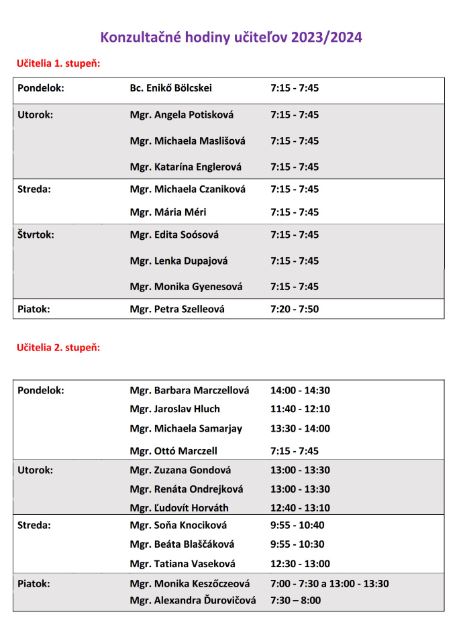 Poznámka: Ing. Zuzana Pálmayová (riaditeľka školy) – má konzultačne hodiny denne od 7:15 do 8:00, V stredu a piatok od 7:15 do 15:00 (podľa vopred dohodnutého času)Mgr. Mikuláš Zemanek (zástupca riaditeľky) - má konzultačne hodiny denne od 7:15 do 8:00, Vo štvrtok od 7:15 do 15:00 (podľa vopred dohodnutého času)Prvá pracovná poradaprivítanie po prázdninách, personálne zmeny, zadelenie triednictva, úväzkov, organizácia tried, zadelenie  úloh na ďalšie pracovné dni (nástenky, brigáda, komisionálne skúšky,  vypracovanie aktuálnych TPU z predmetov...), slávnostné otvorenie školského roka 2023/2024, oboznámenie všetkých zamestnancov s Pracovným poriadkom, VPŠ,  s novým VMP, plán úloh na september (termínované úlohy)   Harmonogram pracovných  porád  na  šk. rok  2023-2024 Harmonogram pedagogických rád:Program všetkých porád (pracovná porada, zasadnutia pedagogickej rady) sa môže podľa potrieb školy v priebehu školského roka dopĺňať, korigovať a aktualizovať.4.  Personálne obsadenie školy, funkcie, triednictvo, metodická útvaryZADELENIE  ÚLOH  A POVINNOSTÍRiaditeľka školy: Ing. Zuzana PálmayováKolektív  pedagogických zamestnancov:                                        vedúci: Mgr. Mikuláš Zemanek  - zástupca riaditeľky školyČlenovia: učitelia I. stupňa – Bc. Enikő Bölcskei, Mgr. Michaela Czaniková, Mgr. Lenka Dupajová, Mgr. Katarína Englerová, Mgr. Michaela Maslišová, Mgr. Mária Méri, Mgr. Angela Potisková, Mgr. Edita Soósová, Mgr. Petra Szelleová; učitelia II. stupňa - Mgr. Beáta Blaščáková, Mgr. Annamária Bódisová (od septembra 2022 - MD),  Mgr. Alexandra Ďurovičová, Mgr. Zuzana Gondová, Mgr. Monika Gyenesová, Mgr. Jaroslav Hluch, Mgr. Ľudovít Horváth, Mgr. Monika Keszőczeová, Mgr. Soňa Knociková, Mgr. Ottó Marczell, Mgr. Barbara Marczellová, Mgr. Renáta Ondrejková, Mgr. Michaela Samarjay, Mgr. Tatiana Vaseková, Mgr. Katarína Rohaľová (MD);   špeciálni pedagógovia  Mgr. Miriam Danišová, Mgr. Veronika Hladíková (MD), PaedDr. Judita Nagyová-Raçi; asistentky učiteľa: Lenka Šnegoňová Ládi, Melinda Štefeková, Mária Zemaneková;  Gabriela Magyaricsová, Radka Šnegoňová, Priska Bugárová, Helena Hincovávychovávateľky: Helena Molnárová (vedúca vychovávateľka), Ingrid Potocsiová, Bc. Henrieta Orlíková-Kovácsová, Marta Szalayová Wiedermannová, Mgr. Alena Krutá Pedagogickí pracovníci na čiastočný úväzok: Mgr. Éva Érseková (katechétka). Zdravotná sestra: Julianna BothováDigitálny koordinátor: Mgr. Mikuláš Zemanek (25% - ný úväzok)Zadelenie triednictvaZadelenie oddelení ŠKDZáujmové útvary (krúžky)Poznámka:Záujmové útvary začnú pracovať až od októbra 2023. METODICKÉ ÚTVARYNa škole pracuje metodické združenie I. stupňa, v ktorom vyvíjajú činnosť učiteľky 1.stupňa a vychovávateľky ŠKDVedúca  MZ: Mgr. Angela PotiskováČlenovia:  Bc. Enikő Bölcskei, Mgr. Michaela Czaniková, Mgr. Lenka Dupajová, Mgr. Katarína Englerová, Mgr. Mária Méri, Mgr. Edita Soósová,  Mgr. Petra Szelleová, Priska Bugárová, Lenka Šnegoňová Ládi, Gabriela Magyaricsová, Mgr. Alena Mižikárová, Helena Molnárová, Ingrid Potocsiová, Mgr. Katarína Rohaľová, Radka Šnegoňová, Mgr. Michaela Maslišová, Mgr. Alena Krutá, Mgr. Monika Gynenesová Vedúca  MZ  bude spolupracovať s vedením a podieľať sa na kontrolnej činnosti  metodickej stránky  vyučovania.Na 2. stupni  pracujú 2 predmetové komisie a sekcia triednych učiteľov II. stupňa. Prírodovedná predmetová komisiavedúca:  Mgr. Tatiana Vaseková členovia:  Mgr. Alexandra Ďurovičová, Mgr. Jaroslav Hluch, Mgr. Ľudovít Horváth, Mgr.  Monika Keszőczeová, Mgr. Ottó Marczell, Ing. Zuzana Pálmayová, Spoločensko-vedná predmetová komisiavedúca: Mgr. Renáta Ondrejková členovia: Mgr. Annamária Bódisová (MD)  Mgr. Soňa Knociková, Mgr. Barbara Marczellová,  Bc. Henrieta Orlíková-Kovácsová, Mgr. Michaela Samarjay (MD) Mgr. Edita Soósová, Mgr. Mikuláš Zemanek Sekcia triednych učiteľov II. stupňavedúca:  Mgr. Barbara Marczellová (8. B trieda)členovia:  Mgr. Renáta Ondrejková (6. A trieda), Mgr. Alexandra Ďurovičová (6. B trieda), Mgr. Soňa Knociková (7. A trieda), Mgr. Monika Keszőczeová (7. B trieda), Mgr. Tatiana Vaseková (8. A trieda), Mgr. Beáta Blaščáková (9. A trieda), Mgr. Zuzana Gondová (5.A trieda), Mgr. Ľudovít Horváth (5. B trieda), Mgr. Ottó Marczell (9. B trieda).Poradný  zbor  riaditeľky  školy: Mgr. Mikuláš Zemanek, Mgr. Barbara Marczellová, Mgr. Angela Potisková, Mgr. Petra Szelleová, Mgr. Renáta Ondrejková, Mgr. Tatiana VasekováRozvojový tím školy: Ing. Zuzana Pálmayová, Mgr. Mikuláš Zemanek, Mgr. Barbara Marczellová, Mgr. Angela Potisková, Mgr. Petra Szelleová + zástupcovia z radov rodičov (Rada školy, Rada rodičov ZRPŠ) a odbornej verejnosti. Správcovstvo kabinetov, zbierok, knižníc, koordinátori, administrátori Informatika                                                	Mgr. Jaroslav Hluch Školská knižnica    (žiacka + učiteľská)     	Mgr. Renáta Ondrejková Dejepis                                                          	Mgr. Mikuláš ZemanekFyzika                                                            	Mgr. Monika Gyenesová   Matematika                                                 	Mgr. Ottó Marczell Chémia                                                          	Mgr. Alexandra ĎurovičováSlovenský  jazyk                                           	Mgr. Barbara MarczellováBiológia                                                         	Ing. Zuzana PálmayováGeografia                                                      	Mgr. Monika KeszőczeováTelesná  a športová výchova                     	Mgr. Ľudovít Horváth Pracovná  výchova                                  	Mgr. Monika GyenesováHudobná  výchova                                      	Mgr. Beáta Blaščáková Občianska náuka                                        	Mgr. Barbara Marczellová Prvouka                                                        	Mgr. Michaela Czaniková Nemecký  jazyk                                           Mgr. Soňa Knociková Výtvarná  výchova                                      	Mgr. Beáta Blaščáková Učebnice 1. stupňa		  	Mgr. Angela Potisková Učebnice 2. stupňa                       		Mgr. Ottó Marczell a Mgr. Barbara Marczellová  Didaktická technika         			Mgr. Ottó Marczell   ŠPD                                                            	Mgr. Petra Szelleová  Anglický jazyk                                            	Mgr. Michaela Smarjay   Inventár ŠKD                                              	Helena Molnárová  Vedenie školskej kroniky                         	Mgr. Katarína Englerová  Školské časopisy                                        	Mgr. Angela Potisková  Kabinet v ŠT                                               	PaedDr. Judita Nagyová-RaçiVýchovné  a kultúrne  akcie :Príprava  kultúrnych  programov: Bc. Enikő Bölcskei, Mgr. Beáta Blaščáková, Mgr. Michaela Czaniková, Mgr. Lenka Dupajová, Mgr. Katarína Englerová, Mgr. Mária Méri, Mgr. Angela Potisková, Mgr. Edita Soósová, Mgr. Petra Szelleová, Mgr. Mikuláš Zemanek,  vychovávateľky ŠKD a TU.                            Prednes poézie a prózy:        vyučujúci SJL Mgr. Barbara Marczellová, Mgr. Soňa Knociková, Mgr. Edita Soósová, Mgr. Petra Szelleová, Mgr. Renáta Ondrejková a učiteľky 1. stupňa Výstavy žiackych prác:         	vyučujúci  VYV a vychovávateľky ŠKDNástenné  noviny:                   	Helena Molnárová, triedni učiteliaŠportové súťaže:                     	vyučujúci TSV Koordinátori:Administrátori: Výchovné poradenstvo: 	        	Mgr. Monika Keszőczeová6. Platové postupy, jubileá                Platové postupy - všetci od 01. 09. 20237. Zloženie Rady školy a Rady rodičov ZRPŠRada školy:Rada rodičov ZRPŠ:II. HLAVNÉ ÚLOHY A ROZPRACOVANIE CIEĽOV1. Celková profilácia a ciele školyNaším poslaním je vychovávať a vzdelávať žiakov, ktorí budú chápať seba a iných, budú schopní tvorivo a kriticky myslieť, riešiť problémy a dokážu vyjadriť ocenenie a uznanie.Chceme, aby naši žiaci boli pyšní na svoju školu a budovali aj jej imidž.Chceme, aby naši žiaci odchádzali zo školy ako slobodní, zodpovední, charakterní mladí ľudia, ochotní sa ďalej učiť a tvorivo žiť.  Chceme, aby sa v ďalšom živote, na štúdiách i v práci dokázali uplatniť svojimi schopnosťami a vedomosťami, ktoré získali už na základnej škole. Chceme vychovávať mladých ľudí, ktorí budú mat radosť‘ zo života a uplatnia sa v ňom.Budeme sa snažiť‘ predchádzať‘ negatívnym vplyvom súčasnej doby ako sú drogy, teror a násilie, kriminalita, záškoláctvo, šikanovanie, nenávisť a podobne.Sústavne a cieľavedome sa budeme podieľať na vytváraní zdravého, ekologicky čistého a estetického prostredia školy.  Zapojiť sa do programov, súťaží podporujúcich zdravie (Zdravá škola,...)Pokračovať v programe Zelená škola v novom certifikovanom období na podporu environmentálneho myslenia našich zverencov.Aktívne podporovať‘ talentovaných a nadaných žiakov, individuálnym prístupom a zapájaním do súťaží, korešpondenčných kvízov a predmetových olympiád na úrovni školy, okresu, kraja prípadne SR. Venovať enormné úsilie rozvoju čitateľskej gramotnosti vo všetkých vyučovaných predmetoch v zmysle Národnej stratégie...  Vo vyučovacom procese využívať odporúčania zakotvené v Národnom štandarde finančnej gramotnosti a v jeho Dodatku č. 1 (platný od 1.9.2016).Sústavne zvyšovať kľúčové kompetencie a zručnosti v  informačno-technologickej oblasti a využívaní internetu vo vzdelávaní. Prostredníctvom projektu Digitálne učivo na dosah aktívne využívať prístup k vyhradenej sieti MŠVVaŠ SR, ktorá umožňuje flexibilne pristupovať k digitálnym zdrojom a nástrojom vo výchovno-vzdelávacom procese (cez aktívne konto RIAM). Informácie o projekte sú dostupné na www.edu-centrum.skZvýšenú pozornosť  venovať slabo prospievajúcim žiakom v spolupráci s rodičmi, s PPP a  individuálnym prístupom zvyšovať‘ ich vzdelávaciu úroveň.V ŠKD sa usilovať  o zabezpečenie duševného a telesného vývoja detí, o rozvíjanie mravnej, etickej, estetickej a telesnej kultúry.  U detí pestovať‘ morálno-vôľové vlastnosti, citovú výchovu, utvárať‘ dobré vzťahy medzi chlapcami a dievčatami, medzi vekovo rozdielnymi deťmi, formovať u nich kladný vzťah k práci, viesť ich k ochrane životného prostredia.Budeme sa snažiť vytvárať vhodné podmienky pre záujmovú činnosť žiakov školy.Úzko spolupracovať s Radou školy, Radou rodičov ZRPŠ, s Obecným úradom                    a  s ostatnými organizáciami v obci, v okrese  a regióne pre sústavné vytváranie čo najlepších podmienok a zvyšovanie celkovej úrovne školy.Úlohou školy bude rozvíjať kľúčové kompetencie žiakov tak, aby získali vzdelanie podľa zákona,aby získali  kompetencie pre ďalšie štúdium,aby ovládali  dva cudzie jazyky a vedeli ich používať,aby sa naučili problémy identifikovať, analyzovať a riešiť,aby rozvíjali manuálnu zručnosť, tvorivé schopnosti,aby  posilnili úctu k rodičom a ostatným osobám, ku kultúrnym a národným hodnotám, k štátnemu jazyku a kultúre,aby získali úctu k základným ľudským právam a slobodám,aby boli pripravení na život v duchu porozumenia a znášanlivosti, priateľstva medzi národmi, národnosťami a etnickými skupinami v duchu náboženskej tradície,aby rozvíjali a kultivovali svoju osobnosť a celoživotne sa vzdelávali, aby sa naučili kontrolovať svoje správanie, starali sa o svoje zdravie, poznali princípy zdravej výživy,aby cieľavedome rozvíjali šport, telesnú kultúru, aby pohyb považovali za súčasť svojho dňa.2. Tematické úlohy školypodpora digitálneho vzdelávania a posilnenie digitálnych zručností a kompetencií relevantných pre digitálnu transformáciu; riešenie priestorovej nedostatočnosti školy, pokračovanie kompletizácie vybavenia triednych učební (nábytok, IKT-technika a pod.);dopĺňanie predmetových kabinetov novými učebnými pomôckami .Spolupráca s rodičmi a verejnosťouV rámci spolupráce riaditeľ školy úzko spolupracuje s nasledovnými orgánmi:Rada školyRada školy je iniciatívnym a poradným samosprávnym orgánom, ktorý vyjadruje a presadzuje záujmy miestnej samosprávy a záujmy rodičov, pedagogických a nepedagogckých zamestnancov školy. Plní tiež funkciu verejnej kontroly práce vedúcich zamestnancov školy. V prípade potreby je riaditeľ školy prizvaný na jej zasadnutia. Rada školy pracuje podľa vlastného štatútu a plánu práce.Rodičovská radaČlenmi rodičovskej rady sú zvolení rodičia. Rodičovské združenie je registrované ako občianske združenie. Pomáha finančne pri rôznych akciách školy a pri materiálnom a technickom vybavení školy.Zabezpečenie materiálno technických podmienok vzdelávaniaPravidelne kontrolovať zverený majetok, aktualizovať inventár školy.Zabezpečovať nákup učebných pomôcok podľa finančných možností školy, hľadať sponzorov na podporu školy.Šetriť energiami, účelne využívať finančné prostriedky z rozpočtu školy.Pravidelne sa starať o areál školy (kosenie, hrabanie, postreky,...) a zabezpečiť práce spojené s údržbou školy.Sledovať výzvy na projekty slúžiace na rekonštrukciu školy a skultúrnenie jej prostredia.V stanovených termínoch zabezpečovať včasnú a úplnú vybavenosť školy učebnicami, tlačivami a potrebami k chodu školy.3. Analýza výchovno-vzdelávacích výsledkov v školskom roku 2022/2023Organizácia vyučovaniaHlavné úlohy školy v školskom roku 2022-2023 vyplývali z Pedagogicko-organizačných pokynov MŠ SR, zo správy o výchovno-vyučovacích výsledkoch za školský rok 2021-2022 a zo základného zamerania školy.KlasifikáciaProspech a dochádzka:  viď tabuľková príloha: Príloha k výkazu škôl (prospech a dochádzka žiakov ZŠ)Z celkového počtu (k. 30.6.2023) 416 evidovaných žiakov našej ZŠ  bolo  v závere šk. r. klasifikovaných 413 žiakov (3 žiaci neboli hodnotení- Viliam Ilavský z 2.B triedy v zahraničí, Adela Moussaui z 1.A v zahraničí a Milan Močol žiak 8.B triedy). Z klasifikovaných 413 žiakov prospelo celkom 403 žiakov. Neprospievajúcich žiakov je celkom 10 žiakov z nich 10 žiakov podstúpi v 25. augusta 2023 komisionálnu skúšku z predmetov, z ktorých neprospievajú a jej výsledok bude pre ich postup do ďalšieho ročníka určujúci.  Všetci prospievajúci žiaci 4. ročníka získali primárne vzdelanie (40 žiakov) a 34 žiakov bežného 9. ročníka získalo nižšie sekundárne vzdelanie.   Počas šk. r. sme kládli dôraz aj na dôsledné dodržiavanie vnútorného poriadku školy. Na záver školského roka bolo uložených celkom 3 pokarhania (z toho 2 TU a 1 RŠ), známka zo správania bola znížená o 1 stupeň (2 – uspokojivé) 4 žiakom.Ďalšiu časť výchovných opatrení predstavujú pochvaly TU a pochvaly RŠ. Na základe rozhodnutia pedagogickej rady bolo udelených celkom 118 pochvál TU s diplomom a knižnou odmenou (za vynikajúce študijné výsledky, správanie, pomoc nad rámec svojich bežných povinností, príkladnú dochádzku, aktivitu v programe „Zelená škola“...) Pochvalu RŠ s diplomom a knižnou resp. inou vecnou odmenou za príkladnú a úspešnú reprezentáciu školy na výtvarných, recitačných a speváckych  súťažiach, na predmetových olympiádach (biblická, biologická, matematická, geografická, dejepisná) dostalo 39 žiakov. Všetci prospievajúci žiaci 4. ročníka získali primárne vzdelanie (40 žiakov) a 34 žiakov bežného 9. ročníka získalo nižšie sekundárne vzdelanie. 1 žiačka ktorá dovŕšili vek 16 rokov predčasne ukončila PŠD (Vanessa Tóthová – 8.B ) k 31.8.2023.  Testovanie 9 Testovanie žiakov 9. ročníka sa uskutočnilo 22. marca 2023, zúčastnilo sa na ňom 34  žiakov, ktorí pracovali v 3 pracovných skupinách. Žiaci dosiahli celkový priemer v SJL 53,9% a v MAT 52,2%.Podrobnejšie pozri tabuľky hodnotenia.Žiaci končiaci povinnú školskú dochádzkuZákladnú (povinnú) školskú dochádzku v tomto školskom roku ukončilo 34 žiakov 9. ročníka, získali nižšie sekundárne vzdelanie a všetci pokračujú v štúdiu na stredných školách. Umiestnenie žiakov 9. ročníka: 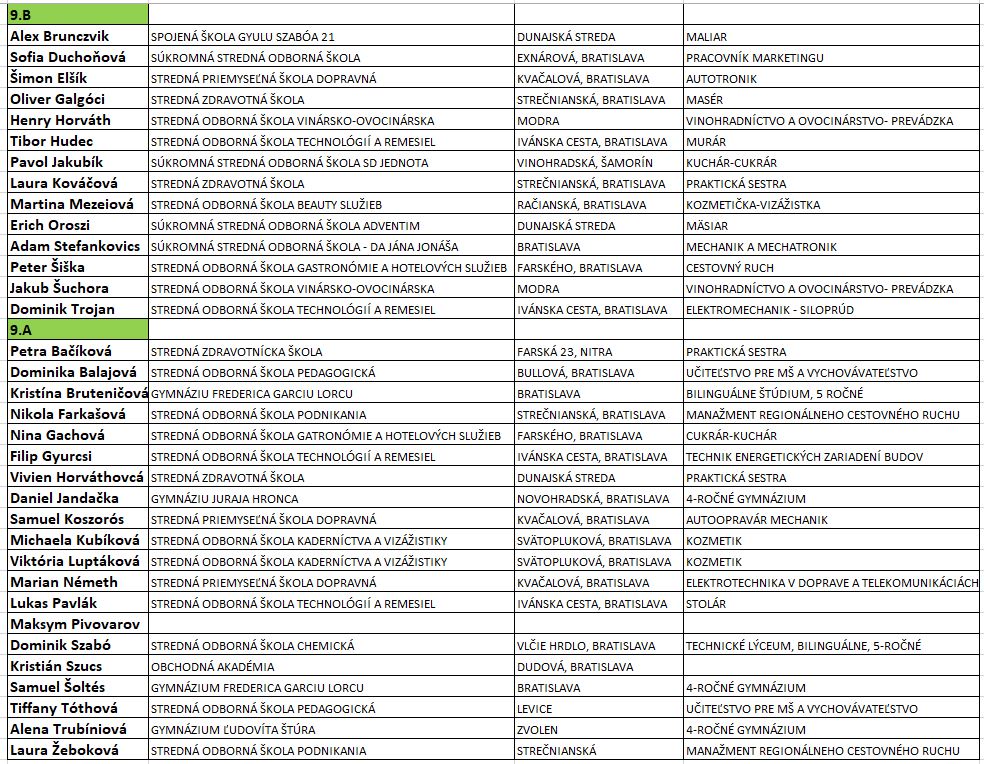 Žiaci odchádzajúci na stredné školy z iných ročníkov:Špeciálne triedyPrvá špeciálna trieda, ktorú viedla p. uč. PaedDr. Judita Nagyová-Raci mala 9 žiakov, sú v nej žiaci 2.-9. ročníka, pričom 6 detí sa vyučuje podľa A-variantu a 2 žiaci podľa B-variantu s IVP a 1 žiak  sa vyučuje podľa C-variantu s IVP.Druhú špeciálnu triedu vedie triedna Mgr. Miriam Danišová. Sú v nej žiaci 7. – 9. ročníka. Na konci školského roka 2022/2023 bolo v triede 6 žiakov, pričom 1 žiak je vyučovaný podľa B-variantu s IVP a 5 žiakov je vzdelávaných podľa variantu A.       Školský klub detíŠKD v tomto roku pracoval  v 8 oddeleniach. V I. oddelení, ktoré viedla vychovávateľka Ingrid Potocsiová bolo 22 detí z 1.A triedy, v II. oddelení, s ktorým pracovala vychovávateľka Helena Molnárová bolo 20 detí z 1.B triedy, III. oddelenie so 16 deťmi z 2.a triedy viedla vychovávateľka Lenka Šnegoňová Ládi; IV. oddelenie (20 detí z 2.B triedy) vychovávateľka Priska Bugárová, V. oddelenie (20 detí z 2.C triedy) vychovávateľka Mgr. Katarína Rohaľová, VI. oddelenie (17 detí z 3.A triedy) vychovávateľka Mgr. Alena Mižikárová, VII. oddelenie (15 žiakov 3.B triedy) Gabriela Magyaricsová, VII. oddelenie (25 žiakov zo 4.A a 4.B triedy) v viedla vychovávateľka Radka Šnegoňová, Spolu bolo v ŠKD  pri ZŠ Lehnice 186 detí I. stupňa. Záujmové krúžky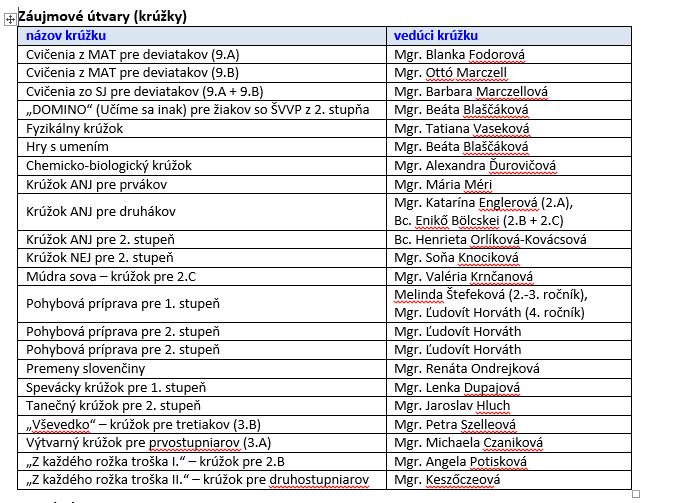 Hospitačná činnosť Spolu bolo vykonaných 32 hospitácií. Metodické združeniaNa škole pracujú metodické združenie 1. stupňa a na 2. stupni dve predmetové komisie (spoločenskovedná a prírodovedná) a sekcia triednych učiteľov 2. stupňa. Ich činnosť, ktorej ťažiskom sú panelové diskusie, v ktorých si pedagógovia vymieňajú svoje skúsenosti z praxe bola v tomto školskom roku limitovaná pandémiou. Už tradične sme venovali pozornosť aj adaptácii detí 1. roč. na podmienky vyučovacieho procesu na ZŠ. V tomto školskom roku sme sa museli vyrovnávať aj s faktom dlhodobého online vyučovania, ktoré bolo pre prvákov veľmi náročné. V tomto smere nám veľmi dôležitou oporou boli rodičia. Individuálne problémy sme riešili v spolupráci s rodičmi a s pedagogickou poradňou. Žiaci, u ktorých sa prejavila mentálna stagnácia boli podrobení vyšetreniam odborníkov.  Kvalifikovanosť  a vzdelávanie učiteľov:Aj napriek tomu, že všetci vyučujúci neboli plne kvalifikovaní na vyučovanie daných predmetov, svoje úlohy si plnili veľmi zodpovedne. V tomto školskom roku naša škola pokračovala v aktivitách súvisiacich so zámermi  národných projektov ako sú „Elektronizácia vzdelávacieho procesu regionálneho školstva“, ktorého cieľom je vytvorenie funkčného elektronického vzdelávacieho systému, „Modernizácia vzdelávania ZŠ“ resp. „Moderné vzdelávanie – digitálne vzdelávanie pre všeobecno-vzdelávacie predmety“, ale aj Planéta vedomostí, či projekty Videoškola, Digitálna knižnica, Datakabinet... Naša škola sa zapojila aj do Národného projektu Pomáhajúce profesie v edukácii detí a žiakov II, ktorý významne podporuje pozitívne zmeny v inkluzívnom vzdelávaní priamo v školskom prostredí prostredníctvom edukačnej podpory zo strany asistentov učiteľa pre deti a žiakov so zdravotným znevýhodnením (AU). V rámci projektu sme získali nenávratný finančný príspevok z Ministerstva školstva, vedy, výskumu a športu SR na 5 pracovných pozícií AU.Ing. Zuzana Pálmayová, riaditeľka ZŠ a  Mgr. Mikuláš Zemanek, zástupca riaditeľky ZŠ úspešne ukončili základný modul funkčného vzdelávania pre vedúcich PZ. Melinda Štefeková, Ingrid Potocsiová, Marta Szalayová a Wiedermannová Radka Šnegoňová úspešne ukončili základný modul doplňujúceho pedagogického štúdia pre vychovávateľov a ped. asistentovMgr. Monika Keszőczeová ukončila vzdelávanie za účelom získania profesijných kompetencií pre výkon funkcie výchovného poradcu.Adaptačné vzdelávanie ukončili: Helena Hincová, Radka Šnegoňová, Michaela Czaniková, Melinda ŠtefekováMgr. Miriam Danišová ukončila  štúdium na Pedagogickej fakulte Univerzity Komenského v Bratislave – odbor Špeciálna pedagogika pre mentálne postihnutých a v rámci štúdia absolvovala aj špeciálnu pedagogickú prax.Bc. Enikő Bölcskei pokračovala v štúdiu na Pedagogickej fakulte UK v Bratislave.ŠDK v mesiacoch február - máj 2023 organizačne zabezpečil aktualizačné vzdelávanie pre 39 pedagogických pracovníkov online formou. Program mal rozsah 20 hodín aktualizačného vzdelávania na rozvoj digitálnych zručností a inkluzívneho vzdelávania.Témy aktualizačného vzdelávania: Digitalizácia učebného obsahu I., Inkluzíve vzdelávanie v praxi, Pozitívna klíma v triede, Stratégie riešenia problémového správania, Tvorenie didaktických hier pomocou šablón PowerPointu, Škola 21. storočia I.Škola aj tento rok využívala aSc agendu, ktorej licenciu si pravidelne začiatkom každého školského roka obnovuje. Spracovávame v nej školskú agendu, evidenciu žiakov a zamestnancov, štatistiky, vysvedčenia a jej prostredníctvom zabezpečujeme aj všetky aktivity súvisiace s potrebami Rezortného informačného systému. Táto agenda nám navyše umožňuje cez edupage.sk bezplatne využívať niekoľko edukačných portálov (Digitálna knižnica, e-learning a pod.).Rovnakým spôsobom využívame aj Proforient, v ktorom sa vedie agenda prihlášok, prijímacích pohovorov na stredné školy a agenda súvisiaca s monitoringom a testovaním piatakov a deviatakov.V školskom roku 2022/2023 sme sa opätovne prihlásili do medzinárodného  environmentálneho programu Zelená škola s prioritnou témou : „ODPADY“ v certifikačnom období 2022-2024. Radi by sme obhájili v téme Odpady titul Zelená škola a získali znovu vlajku.Vypracovali sme v téme ODPADY auditové listy, ktoré slúžili ako podklad k ENVIROMENTÁLNEMU AKČNÉMU PLÁNU, ktorý bol schválený dňa 10.3.2023.Dali sme si dva hlavné ciele (a jeden vedľajší), ktoré ideme počas dvoch rokov spolu s ďalšími aktivitami plniť, učiť žiakov v predmetoch o odpadoch, monitorovať ich následné plnenie a budeme ich postupne vyhodnocovať. Na konci certifikačného obdobia nás čaká celkové hodnotenie v rámci hodnotiacich návštev tímov Zelenej školy a rozhodnutie či naša škola obháji vlajku a titul Zelenej školy.CIEĽ 1: Zaviesť na našej škole triedený zber komunálneho odpadu –kom. odpad, papier, plasty, sklo do konca júna 2024 a tým znížiť jeho množstvo o 20%CIEĽ 2:Znížiť množstvo odpadu komodity papier o 10% v kg ročne do konca šk. roku 2024Zber  batérií  a drobného elektroodpaduZakomponovali sme tému odpady do jednotlivých predmetov, cieľom je naučiť sa skratky na obaloch, recykláciu a pod. Učenie o odpadoch prebieha v každej triede 1x mesačne v ľubovoľnom predmete príp. prierezovej téme.Každá trieda triedi, váži, meria a zapisuje množstvo odpadu. Tieto údaje sa spracovávajú v štvrťročných intervaloch. Učiteľ so žiakmi II. stupňa na hodine matematiky, informatiky ich  dáva do tabuľkovej a grafovej formy, ktoré zverejňujeme  na stránke školy.Dňa 21.04.2023 sa konal v rámci Zelenej školy „Deň Zeme“ v ŠKD. Aktivity boli zamerané na triedenie odpadu hravou formou. Do tejto aktivity sa zapojili všetky triedy I. stupňa so svojimi vychovávateľkami. Na školskom dvore sme vytvorili 4 stanovištia s rôznymi pripravenými aktivitami. Na každom stanovišti bola jedna p. učiteľka s dobrovoľníkmi z II.stupňa.Splnené  aktivity: výstava a vyhodnotenie  “ Lehnický recykláčik“  Lehnický recykláčik –ekokódex  v 3D podobeDeň  Zeme 21.04.2023+ tvorenie výstižnych hesiel k Ekokódexuinformovať širokú verejnosť o nutnosti separácie odpadov- príprava plagátov návrh plagátov a roznesenie  po obci do schránokO činnosti školy v rámci programu „Zelená škola“ sme priebežne informovali aj prostredníctvom webovej stránky školy v osobitnom module. Naplánovanú návštevu Zberného dvora v Lehniciach sme pre rekonštrukčné a stavebné úpravy ciest a chodníkov v našej obci preložili na september  2023.Škola prevádzkuje aj webovú stránku na adrese http://www.zslehniceslov.edupage.org/. Webmasterom a administrátorom stránky je Bc. Enikő Bölcskei. Na stránke je množstvo materiálov a zaujímavostí: ťažiskové dokumenty školy, školské vzdelávacie plány, vyhlášky a smernice, projektová dokumentácia, metodické materiály, ale aj zoznamy žiakov, tried, učiteľov, rozvrhy, aktuálne  informácie o najdôležitejších udalostiach v živote našej školy, o pripravovaných akciách, o našich úspechoch, o tvorivých počinoch našich žiakov, prezentáciách a projektoch. Súčasťou našej webovej stránky je aj bohatý fotoalbum s vyše 700 galériami, ktoré dokumentujú minulosť i súčasnosť našej školy  (v šk. r. 2022-2023 pribudlo 140 nových galérií). Cez stránku prevádzkujeme aj elektronickú žiacku knižku a elektronické zadávanie úloh a testov. Každý žiak našej školy, ale i pedagogický zamestnanec má pridelené svoje prihlasovacie  meno a prístupový kód, prostredníctvom ktorých môže na stránku vstupovať. Pedagógovia majú podľa triednictva a vyučovaných predmetov pridelené príslušné kompetencie, čo im umožňuje cez moduly triedna kniha, známky, vyučovanie, komunikácia a pod. stránku permanentne aktualizovať.  V tomto roku sme skompletizovali údaje v databáze tak, aby sme zákonným zástupcom detí umožnili vstup do web-prostredia cez tzv. rodičovské kontá. Materiálne a priestorové vybavenie školyV tejto oblasti sme aj v školskom roku 2022-2023 zaznamenali veľké a výrazné zmeny. Na škole prebehli rekonštrukčné práce, ktoré mali zabezpečiť zníženie energetickej náročnosti budov (výmena okien, montáž termostatických hlavíc,...)V mesiacoch júl a august 2023 v starej budove školy prebehla rozsiahla rekonštrukcia toaliet. V mesiacoch marec – máj 2023  sa inštalovali do tried ďalšie interaktívne tabule, keramické tabule, vymieňal sa nábytok, dokupovali sa šatňové skrinky, aby mal každý žiak na škole vlastnú samostatnú skrinku.V júli 2023 prešla rekonštrukciou časť budovy špeciálnej triedy chodba a kuchynka (maľovanie, natieranie, lepenie tapiet, výmena okien).  Zveľadenie oddychovej zóny na chodbe 2. stupňa (dokúpili sa taburetky na sedenie). Vytvorenie priestorov pre individuálne vzdelávanie žiakov ŠVVP. Dokúpili sa nové exteriérové prvky – hojdačky pre plnohodnotné trávenie času v ŠKD. Vytvorenie už druhej exteriérovej učebne s kapacitou 25 žiakov. Časť predmetových kabinetov (geografia, SJL, biológia, matematika, občianska náuka, informatika)  sme doplnili novými pomôckami, didaktickým materiálom, literatúrou  a výukovým softvérom. Výraznejšie sme obohatili fond žiackeho oddelenia školskej knižnice (ŠK) o nové tituly najmä pre žiakov 2. stupňa. V šk. r. 2022-2023 do fondu ŽK pribudlo vyše 150 nových titulov. Personálne vybavenie školy    Školský rok 2022/2023 kládol na všetkých pedagogických pracovníkov vysoké nároky a vyžadoval od nich plné nasadenie. Snažili sme sa pracovať zodpovedne a náročné úlohy sme zvládali aj napriek veľkému zaťaženiu vďaka dobrej a kolegiálnej pracovnej atmosfére v pedagogickom kolektíve. Personálne zloženie školy: Vedenie školy:  Ing. Zuzana Pálmayová (riaditeľka ZŠ), Mgr. Mikuláš Zemanek (zástupca riaditeľky).  Pedagogický kolektív predstavoval 43 zamestnancov, z nich 2 učiteľky boli na MD a v priebehu roka k nej pribudla ďalšia učiteľka (Mgr. Katarína Rohaľová). 2 pedagógovia pracovali na čiastočný úväzok (Ondrejková, Erseková).  Učitelia I. stupňa: Bc. Enikő Bölcskei, Mgr. Lenka Dupajová, Mgr. Alexandra Ďurovičová, Mgr. Katarína Englerová, Mgr. Valéria Krnčanová (koniec PP – jún 2023), Mgr. Angela Potisková, Mgr. Edita Soósová, Mgr. Petra Szelleová, Mgr. Michaela Czaniková Učitelia II. stupňa - Mgr. Beáta Blaščáková, Mgr. Barbara Bugárová (Marczellová), Mgr. Katarína Dicová (Rohaľová), Mgr. Éva Érseková (katechétka; čiastočný úväzok), Mgr. Blanka Fodorová, Mgr. Jaroslav Hluch, Mgr. Ľudovít Horváth, Mgr. Soňa Knociková, Mgr. Ottó Marczell, Mgr. Renáta Ondrejková, Mgr. Michaela Samarjay (od januára 2022 MD) ; Špeciálni pedagógovia  – Mgr. Veronika Hladíková (dlhodobá MD), PaedDr. Judita Nagyová-Raçi, Mgr. Miriam Danišová; Asistentky učiteľa: Marta Podhradská (do apríla 2023), Bc. Veronika Godányová (do mája 2023 ), Helena Hincová, Melinda Štefeková, Mária Zemaneková; Vychovávateľky: Helena Molnárová, Henrieta Orlíková-Kovácsová, Priska Bugárová, Lenka Šnegoňová Ládi, Ingrid Potocsiová, Radka Šnegoňová, Gabriela Magyaricsová, Marta Szalayová WiedermannováTechnicko-hospodársku a prevádzkovú činnosť školy zabezpečovalo 5 nepedagogických zamestnancov.Školský digitálny koordinátor: Mgr. Mikuláš Zemanek (25% - ný úväzok)  Zdravotnícky pracovník: Juliana BothováPozitíva školy:aktívny  pedagogický zbor so záujmom o zavádzanie nových foriem a metód do vyučovaniazáujem rodičov o umiestňovanie detí na našu školudobré medziľudské vzťahy na pracovisku, tímová spoluprácasnaha o kvalitné materiálne zázemie a vybavenosť tried a učební IKTNegatíva školy:vyčerpané priestorové možnosti školynedostatky v správaní časti žiakovnízka motivácia k učeniu u časti žiakov najmä zo sociálne slabších rodínslabá komunikácia s rodičmi problémových žiakovZákladné informácie o výbere učebných plánov. učebných osnov, o hodnotiacich procesoch a klasifikácii žiakov4.1 Výber učebných plánovNa základe UP budeme postupovať:I-ŠVP + I-ŠkVP pre primárne vzdelávanie (1. - 4. ročník) I-ŠVP + I-ŠkVP pre nižšie stredné vzdelávanie  (5. – 9. ročník) 4.2 Učebné osnovyVyučujúci jednotlivých predmetov sa riadia platnými učebnými osnovami,  na základe ktorých si zosúladili učebné plány so Stratégiou rozvoja čitateľskej gramotnosti v podmienkach ZŠ Lehnice, s materiálom aktualizovaným k 1.9.2016 „Finančná gramotnosť v podmienkach ZŠ Lehnice“,  Koncepciou výchovy k manželstvu a rodičovstvu, s úlohami vyplývajúcimi z Koncepcie environmentálnej výchovy a Ochrany človeka a prírody pre 1.-9. roč. ZŠ v zmysle UO pre svoj predmet a príslušný ročník a v súlade so ŠkVP pre ISCED1 a ISCED2 resp. v súlade s I-ŠkVP pre primárne vzdelávanie a I-ŠkVP pre nižšie stredné vzdelávanie a ich konsolidovaným znením.Špeciálne triedy postupujú podľa osobitného ŠVP a inovovaného ŠVP platného pre ŠŠ a špeciálne triedy pri ZŠ.                Zodpovední: vedenie školy, ved. MZ a PK, všetci vyučujúci       Termín: do 20. septembra 20234.3 ŠtandardyVzdelávacie štandardy patria medzi základné pedagogické dokumenty, slúžia spolu s učebným plánom a  UO na riadenie a reguláciu výchovy a vzdelávania v jednotlivých predmetoch. V obsahovej časti vymedzujú obsah základného učiva. Druhou časťou sú vymedzené požiadavky na vedomosti a zručnosti, ktoré si žiak musí utvrdiť‘ do skončenia 9. ročníka.  Platné štandardy príslušných predmetov vyučujúci využijú pri precizovaní  tematických učebných plánov, pri porovnávaní % úspešnosti v písomných kontrolných prácach a testoch. Pre I-ŠVP boli vydané MŠVVŠ SR štandardy pre jednotlivé predmety vyučované na 1. a 2. stupni, ktoré sú záväzným východiskom  pri vypracovávaní UO a TPU.    Zodpovední : všetci vyučujúci					Termín: trvalá úloha4.4 Hodnotenie a klasifikáciaNa základe uznesenia PR zo dňa 4.9.2023 v nastávajúcom školskom roku budeme postupovať:na 1.stupniklasifikácia všetkých predmetov známkou žiak neprospel, ak má aspoň z jedného povinného klasifikovaného predmetu stupeň nedostatočný aj po opravnej skúškena 2. stupniklasifikácia všetkých predmetov známkou žiak neprospel, ak má aspoň z jedného povinného klasifikovaného predmetu stupeň nedostatočný aj po opravnej skúške.Pri klasifikácii prospechu a správania žiakov budeme vychádzať z MP č. 22!2011 na hodnotenie žiakov ZŠ. Z.                                                                            Z: zástupca riaditeľa                       T: trvalý Pri klasifikácii prospechu a správania žiakov v špeciálnych triedach budeme vychádzať z MP č. 19/2015 na hodnotenie a klasifikáciu prospechu a správania žiakov s mentálnym postihnutím – primárne vzdelávanie.                                                        Z: zástupca riaditeľa	           T: trvalýPoznámka:Počas školského roka nemôže žiak prechádzať z povinne voliteľného predmetu náboženská výchova na povinne voliteľný predmet etická výchova a opačne. 				         Priority a odporúčania vyplývajúce zo Sprievodcu školským rokom 2023-2024 MŠVVaŠ SRVybrané oblasti výchovy a vzdelávania 5.1  Štátne vzdelávacie programy Dodatok č. 12 schválený pod č. 2023/7991:1-A2140 k štátnym vzdelávacím programom pre primárne vzdelávanie – 1. stupeň ZŠ a nižšie stredné vzdelávanie – 2. stupeň ZŠ, podľa ktorých sa môžu naposledy vzdelávať žiaci, ktorí nastúpili do prvých ročníkov v školskom roku 2025/2026.Štátny vzdelávací program pre základné vzdelávanie schválený pod č. 2023/831:7-A2140 s povinnosťou vzdelávania podľa neho od školského roku 2026/2027; o postupnom zavádzaní štátneho vzdelávacieho programu.Dodatok č. 13 schválený pod č. 2023/10619:4-A2140 s platnosťou od 1. septembra 2023 k štátnym vzdelávacím programom pre primárne vzdelávanie – 1. stupeň ZŠ a nižšie stredné vzdelávanie – 2. stupeň ZŠ, ktorým sa menia a zosúlaďujú so znením školského zákona.5.2 Štátne výchovné programyPodľa § 8 ods. 1 zákona č. 245/2008 Z. z. boli schválené štátne výchovné programy pre školské výchovno-vzdelávacie zariadenia s platnosťou od 1. septembra 2023:Štátny výchovný program pre školský klub detí schválený dňa 25. 11. 2022 pod číslom 2022/20417:3-A2140 5.3 Možnosti získania nižšieho stredného vzdelaniaZákonom č. 415/2021 Z. z. ktorým sa mení a dopĺňa zákon č. 245/2008 Z. z. sa s účinnosťou od01. 01. 2022 upravili podmienky a možnosti získania nižšieho stredného vzdelania:Riadne ukončenie základného vzdelávania v základnej škole podľa § 22 ods. 2 - Žiakovi ôsmeho ročníka vzdelávacieho programu základnej školy, ktorý dovŕšil 16 rokov veku, riaditeľ školy umožní ukončiť deviaty ročník a získať nižšie stredné vzdelanie, ak je predpoklad úspešného ukončenia najneskôr do konca školského roka, v ktorom žiak dovŕši 17. rok jeho veku. V odôvodnených prípadoch ministerstvo školstva umožní ukončiť deviaty ročník a získať nižšie stredné vzdelanie do konca školského roka, v ktorom žiak dovŕši 18 rokov veku.Externé testovanie na účel získania nižšieho stredného vzdelania realizované podľa § 155 ods.9 v základnej škole, ktorú určí orgán miestnej štátnej správyProgram vzdelávania na získanie nižšieho stredného vzdelania podľa § 31a v základnej škole, ktorú určí orgán miestnej štátnej správyV rámci vzdelávacieho programu nižšieho stredného odborného vzdelávania v strednej škole.5.4 Podpora ochrany a dodržiavania ľudských práv a slobôd v prostredí škôl a školských zariadení5.4.1 Inkluzívne vzdelávanie, školské podporné tímyPriority/odporúčaniaVytvárať školské podporné tímy, ktoré zároveň fungujú ako podporná úroveň prvého stupňa systému poradenstva; podporovať ich pôsobenie na školách; implementovať princípy inklúzie a multidisciplinárneho prístupu.Vytvárať klímu školy pre vzájomnú spoluprácu, šíriť myšlienky vzájomného rešpektu, podpory a spolupráce, rozvíjať schopnosti nenásilnej komunikácie, akceptácie odlišností a eliminovať prejavy intolerancie a nenávisti.Využívať profesie a kariérové pozície v školstve, ako je supervízor, koordinátor školského podporného tímu, školský digitálny koordinátor, pomocný vychovávateľ, školský zdravotnícky pracovník, sociálny pedagóg, sociálny pracovník a ďalšie.V oblasti detekcie a znižovania prípadnej segregácie istej skupiny žiakov na školách pracovať s metodickým materiálom metodiky desegregácie.Podporovať potrebu zabezpečenia bezbariérovosti škôl a zapojiť sa do výzvy k riešeniu danej problematiky bezbariérovosti prostredia. Bezbariérové prostredie je jednou zo základných podmienok pre realizáciu inkluzívneho vzdelávania.Podporovať rozvoj inkluzívneho vzdelávania na školách prostredníctvom realizácie opatrení v akčnom pláne.Vytvárať podmienky na individuálnu podporu všetkých detí a žiakov v školách a zároveň zabezpečiť rovnosť príležitostí, rešpektovanie výchovno-vzdelávacích potrieb a individuálnych osobitostí detí, žiakov alebo účastníkov výchovy a vzdelávania a podporovať ich aktívne zapojenie do výchovno-vzdelávacích činností.Pedagogickú diagnostiku orientovať predovšetkým na zohľadňovanie silných stránok dieťaťa alebo žiaka, identifikovanie prekážok a nerovností vo výchove a vzdelávaní a ich následné odstraňovanie.5.4.2 Vzdelávanie detí a žiakov so špeciálnymi výchovno-vzdelávacími potrebamiPriority/odporúčaniaDieťa/žiak so špeciálnymi výchovno-vzdelávacími potrebami sa vzdeláva podľa školského vzdelávacieho programu (ďalej len „ŠkVP“) školy. Ak jeho špeciálne výchovno-vzdelávacie potreby neumožňujú, aby sa vzdelávalo podľa ŠkVP, dieťa/žiak sa vzdeláva podľa individuálnehovzdelávacieho programu (§ 7a ods. 1 písm. a) zákona č. 245/2008 Z. z.) vypracovaného na základe odporúčaní zariadenia poradenstva a prevencie a po konzultácii so zákonným zástupcom dieťaťa a na základe zákona č. 182/2023 Z. z. aj po konzultácií so žiakom, ak ide o žiaka základnej školy najmenej v piatom ročníku alebo o žiaka strednej školy.Individuálny vzdelávací program sa môže priebežne počas školského roka upravovať tak, aby zohľadňoval aktuálne výchovno-vzdelávacie potreby žiaka.Podmienkou prijatia dieťaťa alebo žiaka so zdravotným znevýhodnením alebo všeobecným intelektovým nadaním na vzdelávanie v bežnej triede, v špeciálnej triede alebo špeciálnej škole je odborná diagnostika v zariadení poradenstva a prevencie a písomná žiadosť zákonného zástupcu.S cieľom prekonávať prekážky súvisiace so zdravotným znevýhodnením žiakov sa odporúča v súlade s právnymi predpismi zabezpečiť napr. pedagogického asistenta (na pomoc súvisiacu priamo s výchovno-vzdelávacím procesom), pomocného vychovávateľa (napr. na pomoc pri osobnej hygiene, samoobslužných činnostiach), prípadne zdravotníckeho pracovníka a vytvoriť ich personálnu podporu.Deťom a žiakom so zdravotným znevýhodnením umožniť vo vyučovacom procese, ale aj v čase mimo vyučovania, používanie kompenzačných a iných pomôcok a poskytovať im primerané úpravy v súlade s ich individuálnymi špeciálnymi výchovno-vzdelávacími potrebami.Informovať zákonných zástupcov žiaka, ktorý skončil povinnú školskú dochádzku, a nedosiahol nižšie stredné vzdelanie, o možnosti jeho získania prihlásením sa a úspešným absolvovaním externého testovania.Žiaci s mentálnym postihnutím alebo s mentálnym postihnutím v kombinácii s iným postihnutím sa môžu zúčastniť externého testovania (Testovanie 9).K žiadosti o povolenie individuálneho vzdelávania dieťaťa alebo žiaka, ktorému jeho zdravotný stav neumožňuje účasť na vzdelávaní v škole zákonný zástupca alebo plnoletý žiak priloží vyjadrenie všeobecného lekára pre deti a dorast alebo odporúčanie zariadenia poradenstva a prevencie. Vzdelávanie žiaka zabezpečuje škola, ktorá rozhodla o povolení individuálneho vzdelávania, a to v rozsahu najmenej dve hodiny týždenne.Špeciálne výchovné zariadenia (diagnostické centrá, reedukačné centrá, liečebno-výchovné sanatóriá) postupujú od 1. septembra 2023 podľa nových Štátnych výchovných programov. Výchovný program školského zariadenia zosúladia s novým štátnym výchovným programom k 1. septembru 2023.5.5 DigitalizáciaPriority/OdporúčaniaVytvárať príležitostí pre PZ a OZ, aby digitálne zručností mohli rozvíjať prostredníctvom neformálneho vzdelávania, pričom toto vzdelávanie bude započítané do ich pracovného času.Vytvárať príležitostí pre triednych učiteľov a OZ pre spoluprácu s rodičmi prostredníctvom online nástrojov (napr. online konzultácie, online triedny aktív).Spolupracovať so spoločnosťami z oblasti IT bezpečnosti pri vzdelávaní PZ a OZ v oblasti digitálnych technológii.Spolupracovať s neziskovým sektorom pri vytváraní príležitostí pre PZ a OZ, žiakov a rodičov k spoločným aktivitám s cieľom zvyšovať ich digitálne zručností.Podporovať aktivitu žiakov, ktorí preukazujú vyššiu mieru digitálnych zručnosti pri podpore digitálnych zručností PZ a OZ.5.6 Prevencia rizikového správaniaPriority/odporúčaniaPri realizácii preventívnych  činností  školy sa odporúča spolupráca centrami poradenstvaa prevencie, ktorá by mala byť vnímaná ako integrálna súčasť školských aktivít.Podporovať zapájanie sa PZ a OZ a mládeže do akreditovaných vzdelávacích programov zameraných na prevenciu sociálno-patologických javov, protidrogovú prevenciu, prevenciu kriminality a odborných pracovísk poradenských a preventívnych služieb v regióne (kontakty na krajských koordinátorov prevencie kriminality)Vopred preveriť ponúkané aktivity a programy prevencie (v prípade potreby aj na cirkevnom odbore Ministerstva kultúry SR a občianskom združení Integra – Centrum prevencie v oblasti siekt, ktorá sa venuje prevencii v oblasti zhubných kultov a siekt a pôsobenia psychickej manipulácie, s cieľom zabrániť poskytovaniu alebo sprístupňovaniu informácií, ktoré by mohli viesť k rôznym formám intolerancie.Poskytnúť rodinám žiakov, u ktorých sa vyskytli prejavy rizikového správania, stali sa obeťami násilia, prejavujú samovražedné sklony (či už v škole alebo doma), príp. majú iný problém, kontakt na regionálne centrá poradenstva a prevencie.5.7 Prevencia šikanovania a kyberšikanovaniaPriority, odporúčaniaMonitorovať a odhaľovať negatívne javy v správaní žiakov a príznaky šikanovania využívaním rôznorodých diagnostických nástrojov; odhaľovať zdroje rizikového správania a sociálno- patologických javov a uplatňovať účinné prostriedky na ich elimináciu. Informovať bezodkladnezákonných zástupcov žiakov o výskyte problémového javu v správaní žiaka alebo zhoršenia jeho prospechu.Zvyšovať u žiakov povedomie o trestnoprávnej zodpovednosti pri prejavoch šikanovania či iného rizikového správania a u PZ a OZ ich povedomie o trestnoprávnej zodpovednosti v prípade jej neriešenia v súlade so smernicou.V súčinnosti so zariadeniami poradenstva a prevencie spolupracovať na programoch prevencie šikanovania a organizovať preventívne aktivity v danej oblasti pred detekovaním neželaného javu.Venovať zvýšenú pozornosť budovaniu pozitívnej klímy triedy, školy ako prevenciu šikanovania a iného rizikového správania sa žiakov venovať pozornosť celokolektívnym riešeniam.5.8 Prevencia obchodovania s ľuďmiPriority/odporúčaniaZvýšiť informovanosť a osvetu v školách v oblasti najčastejších prejavov obchodovania s deťmi: sexuálne vykorisťovanie, pracovné vykorisťovanie, nútené žobranie, nútené sobáše.Realizovať preventívne aktivity s vyškolenými OZ v zariadení poradenstva a prevencie v danej oblasti.Oboznamovať žiakov o linkách pomoci obetiam obchodovania s ľuďmi.5.9 Prevencia sexuálneho zneužívania a vykorisťovaniaPriority a odporúčaniazvýšiť informovanosť a osvetu v školách v oblasti najčastejších prejavov obchodovania s deťmi: sexuálne vykorisťovanie, pracovné vykorisťovanie, nútené žobranie, nútené sobáše.zabezpečiť informovanosť o rizikách sexuálneho zneužívania a vykorisťovania detí, ako ajo rizikách detskej pornografie a obchodovania s deťmi veku primeraným spôsobom5.10 Prevencia radikalizmu a extrémizmuPriority a odporúčaniaRealizovať prevenciu radikalizmu a extrémizmu vo výchovno-vzdelávacom procese.5.11 Globálne vzdelávanieZačlenenie globálneho vzdelávania na Slovensku vychádza zo Strednodobej stratégie rozvojovej spolupráce na roky 2019 – 2023, ako aj z Agendy 2030. Cieľom je zvyšovať povedomie žiakovo globálnych témach. Vedie k rozvoju kritického myslenia a k hlbšiemu porozumeniu oblastí a tém, ktoré sa týkajú celého sveta, prebúdza potrebu prispieť k väčšej spravodlivosti, rovnosti a ľudským právam pre všetkých. V globálnom vzdelávaní ide o pedagogický prístup, ktorý podporuje viaceré perspektívy a dekonštrukciu stereotypov a stavia na prístupe zameranom na študenta s cieľom podporiť kritické povedomie o globálnych výzvach a angažovanosť pre udržateľný životný štýl.5.12 Environmentálna výchovaPriority/odporúčaniaVyužívať aktivizujúce a zážitkové vyučovacie metódy zamerané na prepájanie teórie s praktickými problémami: vzdelávanie k pro-environmentálnym hodnotám, osobnú skúsenosť, aktívnu participáciu a environmentálny aktivizmus žiakov zameraný na hľadanie dialógu.Využiť detské vzory (tzv. eco influencerov) s cieľom zvyšovať povedomie o udržateľnom životnom štýle a o možnostiach ochrany životného prostredia.Zapájať sa do projektov, programov a súťaží s environmentálnym zameraním.Implementovať témy globálneho vzdelávania, vrátane tém týkajúcich sa klimatickej zmeny.5.13 Hodnotová výchova, ľudské právaPriority/odporúčaniaPodporovať rozvoj kompetencií pre demokratickú kultúru prostredníctvom komplexných interaktívnych aktivít zohľadnením všetkých aspektov štyroch dimenzií – hodnoty, postoje, schopnosti, poznanie a kritické porozumenie.Posilňovať spoluúčasť žiakov na riadení života školy efektívnejšou spoluprácou so školskými parlamentmi a prispievať tak k rozvíjaniu výchovy k demokratickému občianstvu a občianskej spoločnosti.Klásť dôraz na implementáciu hodnotovej výchovy do všetkých zložiek výchovno- vzdelávacieho procesu.Podporovať povedomie o schopnostiach a prínose osôb so zdravotným postihnutím.Reflektovať na aktuálnu spoločensko-kultúrnu situáciu u nás a vo svete z pohľadu hodnotového vzdelávania a uplatňovania/porušovania etických a morálnych prvkov.5.14 Finančná gramotnosť a podnikateľské zručnostiPriority/odporúčaniaPodporovať rozvoj finančnej gramotnosti v rámci výchovno-vzdelávacieho procesu a zapracovať Národný štandard finančnej gramotnosti 1.2 (ďalej len „NŠFG“) do školského vzdelávacieho programu.5.15 Zdravie a pohybPriority/odporúčaniaZvyšovať atraktivitu telesnej a športovej výchovy prostredníctvom moderných metód výučby.Uplatňovať princípy aktívnej školy a zapojiť sa do pilotného projektu manažmentu kvality pohybových aktivít na školách tzv. Skóre Aktívnej školy.Podporovať vzdelávanie PZ v témach na podporu aktívneho životného štýlu a trvalo udržateľného správania.Aktívne sa zapájať do projektov:MODULY – projekt ministerstva školstva na zatraktívnenie telesnej výchovyTréneri v škole – program splnomocnenca vlády pre mládež a športEurópsky týždeň športuDo školy na bicykliEurópsky týždeň mobility (v anglickom jazyku)V súvislosti s Akčným plánom prevencia obezity podporovať aj:vzdelávanie žiakov v oblasti zdravej výživy a životného štýlu,správny pitný režim a znížiť príjem sladených nápojov (obmedzením automatov so sladenými nápojmi),zvyšovanie konzumácie mliečnych výrobkov a čerstvého ovocia a zeleniny.Východiská a úlohy pre vybrané oblasti v školskom roku 2023-20246.1 Základné východiská  Aktualizovať a realizovať školský vzdelávací program pre všetky ročníky, ŠKD, zabezpečovať poobedňajšie aktivity v práci s počítačom, kvalitne pripraviť žiakov na prijímacie skúšky na stredné školy, prehlbovať talent a schopnosti  žiakov ich zapájaním do rôznych súťaží a aktivít.  Pre skvalitnenie práce so začlenenými žiakmi a žiakmi vyžadujúcimi osobitú pozornosť naďalej vytvárať vhodné pracovné podmienky pre pedagógov i žiakov. V záujme naplnenia školského vzdelávacieho programu budeme najmä: Sledovať aktuálne informácie o výchove a vzdelávaní, ŠVP, pedagogickej dokumentácii, ďalšej dokumentácii, dokumentoch a aktualizovaných dokumentoch na www.minedu.sk,  www.statpedu.sk,  www.siov.sk,  www.vudpap.sk.   S cieľom zabrániť poskytovaniu alebo sprístupňovaniu informácií, ktoré by mohli viesť k narušovaniu mravnosti alebo podnecovaniu k národnostnej, rasovej a etnickej nenávisti alebo k ďalším formám intolerancie, umožníme osobám, ktoré nie sú zamestnancami školy, účasť na vyučovaní a aktivitách organizovaných školou iba so súhlasom riaditeľa školy. Prezentovať, rozširovať a adaptovať najlepšiu národnú a medzinárodnú pedagogickú prax v školách a školských zariadeniach s cieľom poskytnúť čo najširšej verejnosti adekvátne informácie, ktoré napomôžu zvyšovaniu kvality výchovy a vzdelávania. Prezentovať prirodzené vzory a autority z radov pedagogických zamestnancov a odborných zamestnancov. Vo výchovno-vzdelávacej činnosti využívať odborné časopisy pre pedagogických a odborných zamestnancov, detské a žiacke časopisy vychádzajúce s podporou MŠVVaŠ SR. Ich zoznam je dostupný na http://www.minedu.sk/vyzva-na-predlozenie-ziadosti-o-poskytnutie-dotacie-msvvas-sr-na-podporu-vydavania-casopisov-v-roku-2016/.   Vo výchovno-vzdelávacom procese používať portál www.slovakiana.sk,  na ktorom sa nachádza digitálna knižnica, archív s literárnymi dielami a listinami, digitálna galéria či virtuálne výstavy. Vo výchovno-vzdelávacom procese využívať modul ˇUčebné materiály“ na školskom webe, na ktorom sú k dispozícii prehľady, vzdelávacie materiály, lekcie, PPT prezentácie, cvičné testy, ale aj náukové videá z učebných predmetov, resp. oblastí (prierezových tém), ktoré pomôžu pedagógom pri vyučovaní  i žiakom pri osvojovaní učiva, opakovaní, precvičovaní a utvrdzovaní vedomostí.Aktívne využívať systém RIAM, nástroj pre jednotný spôsob prihlasovania sa do rezortných systémov prostredníctvom osobného RIAM konta každého pedagogického a odborného zamestnanca a žiaka, prostredníctvom projektu Digitálne učivo na dosah aktívne využívať prístup k vyhradenej sieti MŠVVaŠ SR, ktorá umožňuje flexibilne pristupovať k digitálnym zdrojom a nástrojom vo výchovno-vzdelávacom procese (cez aktívne konto RIAM). Informácie o projekte sú dostupné na www.edu-centrum.sk. Využívať časopis Jazyk a literatúra (vyučujúci SJL a cudzích jazykov). Časopis ponúka priestor pre publikovanie článkov a štúdií domácim odborníkom a učiteľom zameraným na problematiku vyučovania jazykov (materinské, vyučovacie a cudzie) a literatúry na všetkých stupňoch vzdelávania a s tým súvisiacu reflexiu výsledkov výskumu v danej oblasti. V digitálnej forme je prístupný na webovom sídle ŠPÚ http://www.statpedu.sk.    Elektronickou formou prostredníctvom školského informačného systému (aScAgenda) poskytovať do centrálneho registra údaje k 15. septembru a následne od októbra do júna opakovane ku koncu každého mesiaca odosielať údaje za príslušný mesiac v dňoch od 21. v danom mesiaci do 5. v nasledujúcom mesiaci, s výnimkou údajov za december, kedy je údaje možné odoslať od 17.12. do 13.1. Táto povinnosť sa týka školy každý mesiac aj v prípade, ak nenastala zmena v údajoch. Učebnice - informačné a metodické zdrojeZoznam učebníc, učebných textov a pracovných zošitov, ktorým bola vydaná schvaľovacia alebo odporúčacia doložka MŠVVaŠ SR, je zverejnený na https://edicnyportal.iedu.sk/Documents.  Digitálne verzie učebníc sú dostupné prostredníctvom Edičného portálu MŠVVaŠ SR v časti „eAktovka“ alebo priamo na https://edicnyportal.iedu.sk/Briefcase. 6.2 Všeobecné úlohy:Uskutočňovať výchovu a vzdelávanie v súlade s princípmi a cieľmi stanovenými školským zákonom s dôrazom na rozvíjanie mravných, kultúrnych a národných hodnôt; vlastenectva a občianskej zodpovednosti; na rozvíjanie komunikácie v štátnom a materinskom jazyku a na zodpovedný život v slobodnej spoločnosti v duchu porozumenia, znášanlivosti a tolerancie.                                                                         Z: všetci			          T: trvalý Efektívne využívať vzdelávanie pedagogických zamestnancov v oblasti rozvíjania matematickej, čitateľskej, prírodovednej a finančnej gramotnosti, zamerať sa na rozvíjanie daných oblastí  s cieľom zvyšovania úrovne vyučovania a získavanie kompetencií u žiakov.	      	    	            Z: všetci                                    T: trvalýZvýšiť kvalitu školy tým, že škola vytvorí pre dieťa/žiaka prostredie na vyučovanie s informačnými a komunikačnými technológiami pre využitie vo vedomostnej spoločnosti a prostredníctvom nich optimalizuje podmienky aj pre celoživotné vzdelávanie.			     	  					Z: všetci		          T: trvalýRealizovať konzultačno-poradenské služby pre rodičov detí a žiakov zamerané na zlepšenie ich štýlu výchovy a starostlivosti o deti a žiakov s vývinovými poruchami – s poruchami aktivity a pozornosti a vývinovými poruchami učenia a zabezpečovať kvalitnú kooperáciu školy a rodiny.						 Z: všetci		           T: trvalýV kontrolnej a hospitačnej činnosti sa budeme sústreďovať na rozvíjanie kľúčových kompetencií detí a žiakov vo výchovno-vzdelávacom procese.   			Z: vedenie	                        T:trvalýV rámci vyučovacích predmetov a triednických hodín budeme patričnú pozornosť venovať aj témam týkajúcim sa starších ľudí s cieľom zvyšovania úcty žiakov voči nim. Školské a mimoškolské aktivity pri vhodných príležitostiach zameriame na zvyšovanie pozornosti voči starším ľuďom (1. október - OSN vyhlásený za Medzinárodný deň starších ľudí).							                         Z: všetci		           T: trvalýSprístupňovať všetkým deťom a žiakom  informácie a poradenskú službu v oblasti vzdelávania a odbornej prípravy na povolanie.             Z: výchovný poradca              T: trvalý            Individuálne pracovať so žiakmi s poruchami učenia, vytvárať vhodné  podmienky na začlenenie žiakov v bežnej triede.				  Z: všetci		          T: trvalý  Vo vyučovacom procese realizovať výchovu k manželstvu a rodičovstvu                                                       v súlade s Koncepciou výchovy k manželstvu a rodičovstvu v základných a stredných školách a učebnými osnovami Výchova k manželstvu a rodičovstvu.     								Z: všetci 		            T:trvalýZapájať žiakov do predmetových súťaží a olympiád       Z: vyučujúci		            T:trvalý                                            Využívať pri práci pedagogickú tlač, internet, ... Počítačovú gramotnosť žiakov a učiteľov realizovať v projekte Infovek, Otvorená škola, využitím nepovinných a povinne voliteľných predmetov, prácou na vyučovacích hodinách v rámci školského vzdelávacieho programu tak, aby každý absolvent školy  vedel ovládať počítač užívateľsky a naučil sa pracovať s internetom.				Z: všetci		           T: trvalý                                                    Dôsledne dodržiavať a plniť učebné osnovy, učebné štandardy s využitím         exemplifikačných úloh vo všetkých  predmetoch a ročníkoch			               Z: všetci	                      T: trvalýV rámci vyučovacieho procesu dôsledne napĺňať stratégiu rozvoja čitateľskej gramotnosti v podmienkach ZŠ Lehnice, ktorá bola vypracovaná podľa Národnej stratégie... a aktívne sa podieľať na všetkých aktivitách zasvätených Roku čitateľskej gramotnosti. 			                Z: všetci	                      T: trvalýPrezentovať prácu školy v masmédiách. Využívať na prezentáciu práce školy aj webovú stránku školy www.zslehniceslov.edupage.sk.			                Z: všetci 		           T: trvalýUplatňovať systém hodnotenia a klasifikácie žiakov ZŠ, hodnotenie a klasifikáciu žiakov s vývinovými poruchami učenia. Aktuálne metodické pokyny podrobne rozobrať na zasadaniach MZ a PK, oboznámiť  s nimi rodičov na triednych schôdzkach.				                Z: všetci	                       T: trvalýZápis detí do 1. ročníka realizovať v súlade s vyhláškou MŠ SR č. 143/1984 Zb. o ZŠ v znení neskorších predpisov a dôsledne informovať zákonných zástupcov žiakov		   		                Z: vedenie		    T: apríl 2021Naďalej sa aktívne zapájať do projektov a žiadostí o granty							           Z: VŠ a záujemcovia                  T: trvalýVšetky zásadné rozhodnutia konzultovať s pedagogickými zamestnancami na operatívnych poradách a pedagogických radách. Kolektívne tvorivo pristupovať k riešeniu problémov, väčšinou prijaté riešenie považovať za záväzné. Uznesenia z PR dochvíľne a kvalitne plniť. Dôsledne dodržiavať základné dokumenty školy.          Z: vedenie	                           T: trvalýUmožniť a podporiť účasť pedagogických pracovníkov na odborných seminároch a prednáškach usporiadaných MC, resp. účasť na iných druhoch štúdia. Pravidelne oboznamovať pracovníkov s platnými právnymi predpismi a tým zvyšovať právne vedomie zamestnancov						  Z: vedenie		           T: trvalýVyžadovať kvalitnú a dochvíľnu prácu žiakov. S cieľom dobrého a úspešného uplatnenia sa na G a SŠ. využiť pripomienky vyučujúcich SŠ k vedomostiam žiakov. Využiť existujúce platné štandardy, testy a exemplifikačné úlohy na objektívne posúdenie úrovne a kvality vedomostí v jednotlivých predmetoch. Dodržiavať interne dohodnutú percentuálnu stupnicu klasifikácie.					  Z: všetci	                      T: trvalýVyžadovať dodržiavanie predpisov BOZP, nosenie OOPP pri práci a robiť kontrolu.							             Z: vedenie                              T: trvalýPri zabezpečovaní zastupovania uprednostňovať odbornosť. Oddelenia ŠKD spájať len vtedy, ak sa nedá zabezpečiť suplovanie zo závažných prevádzkových dôvodov.								            Z: vedenie	                       T: trvalýZabezpečiť pre žiakov I. stupňa aspoň jednu návštevu dopravného ihriska ročne.							            Z: vedenie                     	  T: apríl 2021Účinnosť vnútornej kontroly školy zvyšovať dôslednou analýzou zistení konkrétne formulovanými závermi a kontrolou odstránenia zistených nedostatkov.							            Z: vedenie	                       T: trvalýČinnosť metodických orgánov zamerať na skvalitňovanie činnosti učiteľa vo výchovno-vzdelávacom procese, na monitorovanie úrovne vzdelávacích výsledkov detí a žiakov a  dôslednú analýzu zistení s návrhom východísk.                  Z: vedúci zam.                       T: trvalýCiele kontrolnej činnosti zamerať na využívanie dostupných učebníc, učebných pomôcok a didaktickej techniky vo výchovno-vzdelávacom procese. 								              Z: vedúci zam.                       T: trvalýZvýšenú pozornosť venovať ochrane detí a žiakov pri používaní internetu a využívať stránky k bezpečnému používaniu internetu www.bezpecnenainternete.sk, www.zodpovedne.sk, www.stopline.sk, www.ovce.sk, www.pomoc.sk.               Z: učitelia INF	           T: trvalý6.3 Úlohy pre zdravý životný štýl:Pokračovať v projekte Zelená škola.                                	     Z: koordinátor ENV	           T:trvalýVyhlásiť projektové dni pri príležitosti Svetového dňa výživy a Svetového dňa mlieka.Z: všetci	                       T:trvalýPokračovať v realizácii  projektu „ Škola podporujúca zdravie“ v ZŠ. 			            Z: koordinátor ENV                 T: trvalýPodieľať sa na realizácii Koncepcie environmentálnej výchovy v školách a na konkrétne podmienky  vypracovať a realizovať program environmentálnej  výchovy  a vzdelávania.			            Z: koordinátor ENV 	           T: trvalýSprístupňovať  školu a školský areál deťom, mládeži a občanom a umožniť im tak trávenie voľného času v škole.                                                            Z: všetci                                   T: trvalýVenovať pozornosť upevňovaniu fyzického a duševného zdravia, telesnému        a pohybovému rozvoju žiaka rozširovaním foriem telesnej výchovy a pohybových aktivít.		          	              Z: všetci	                        T: trvalý                                         Organizovaním športových a kultúrnych podujatí budeme upevňovať kolektívy tried a organizovaním celoškolských podujatí aktivizovať záujmovú telovýchovnú a športovú činnosť. Pohybovú aktivitu žiakov podporovať aj  aktivitami v ŠKD.   Z: vyuč                                      T: trvalýZvýšime zapojenie detí a žiakov do pohybových aktivít sprístupnením ihrísk a telocvične škôl na športovú činnosť po vyučovaní a cez víkend.                 Z: vedenie		           T: trvalýVyhlásime aktivity k Európskemu týždňu bezpečnosti a ochrany zdravia pri práci (28.04.), Svetovému dňu nefajčenia (31.05.), Medzinárodnému dňu proti zneužívaniu drog a obchodovaniu s drogami (26.06.), Svetovému dňu ústneho zdravia (12.09.), Svetovému dňu bez násilia (2.10.), Svetovému dňu duševného zdravia (10.10.), Európskemu týždňu boja proti drogám (46. týždeň) a Svetovému dňu prevencie AIDS (1.12.).			    						            Z: koordinátor DP                   T: trvalýPodieľať sa na plnení  Národného programu prevencie obezity propagovaním  zdravého životného štýlu tým, že budeme aktívne zapájať deti a žiakov do aktivít a programov, ktoré podporujú výchovu ku zdraviu a zdravý životný štýl, realizovať aktivity a programy na podporu prevencie obezity, telesného a duševného zdravia.     Z: všetci                         T: trvalýRozvíjať vzdelávaciu a výchovnú činnosť s dôrazom na zdravú výživu, zdravé potraviny, potravinovú bezpečnosť a zvýšenie povedomia v oblasti označovania potravín, na podporu využívania regionálnych potravinových produktov, vyhlasovať tematické týždne na zvýšenie povedomia detí a žiakov so zameraním na význam školského stravovania a jeho vplyvu na zmenu stravovacích návykov.                                             Z: všetci		           T: trvalýZvýšenú pozornosť venovať prevencii užívania alkoholu a tabaku, 							           Z: všetci		                        T: trvalýPriebežne informovať rodičov o preventívnych aktivitách školy a možnostiach odbornej pomoci.                                                                                   Z: koordinátor DP	           T: trvalý6.4 Úlohy na zlepšenie výchovno-vzdelávacieho procesu:Vo vyučovacom procese realizovať zmeny vyplývajúce zo schváleného školského vzdelávacieho programu a  inovovaného ŠkVP. Zapracovať ich do UO a TPU.	     	           	              Z: všetci                                  T: trvalýPokračovať vo zvyšovaní informačných kompetencií vychovávateľov na rôznych používateľských úrovniach, umožniť deťom školského klubu detí využívať učebne informačno-komunikačných technológií základnej školy na výchovno-vzdelávaciu činnosť v čase mimo vyučovania.                       	                          Z: ŠKD	                                    T: trvalýSchválené vzdelávacie štandardy používať pri vypracovaní tematických plánov učiteľa a pri výchovno-vzdelávacej práci, implementovať prvky čitateľskej a informačnej výchovy do časovo – tematických plánov, podporovať vyučovacie stratégie, metódy a postupy založené na skúsenosti a prepojené so  životom – interaktívne zážitkové učenie,  projektové vyučovanie, zážitkové, skúsenostné učenie a ďalšie, ktoré prepájajú učenie so životom a rozvíjajú kompetencie žiakov                                          Z: všetci		           T: trvalýVenovať zvýšenú pozornosť príprave žiakov na Testovanie 5 (5. ročník) a Testovanie 9 (9. ročník),  zabezpečiť preskúšanie žiakov (napr. riaditeľská previerka) a využitie e-testovania z NÚCEM.              	           Z: vyuč. MAT a SJL 5. a 9. roč.                T: priebežneĎalšie vzdelávanie pedagogických zamestnancov zamerať na:rozvíjanie právneho vedomia pedagogických zamestnancov a zdokonaľovanie zručnosti pedagogických zamestnancov vo využívaní PC a učební IKT, edukačných programov na CD, internetuprehlbovanie vedomostí v oblasti pedagogickej diagnostikyrozvoj profesijných kompetencií učiteľov zameraných na systematickejšie a prierezové prepájanie aktuálnych poznatkov a dobrých príkladov z čitateľskej gramotnosti do vzdelávacích predmetov a tým prispieť k synergii zvyšovania úrovne vzdelávania.skvalitňovanie jazykových spôsobilostí komunikácie učiteľov v cudzom jazyku 							             Z: všetci		          T: trvalýVstupné previerky z MAT a  SJL porovnať s výstupnými previerkami a postupne odstrániť zistené, hlavne opakujúce sa nedostatky.                        	Z: vyučujúci		         T: 6/2021Realizovať projekt Viac ako peniaze na podporu finančnej gramotnosti s možnosťou získať konzultanta z praxe www.viacakopeniaze.sk  a ďalšie projekty a aktivity, o ktorých možno získať informácie na www.fininfo.sk.                                    Z: koordinátor FG                   T: trvalýNa prvom stupni rozvíjať správne hodnoty a návyky v oblasti finančnej gramotnosti žiakov realizáciou vzdelávacieho programu JA A PENIAZE – www.jaslovensko.sk/jaapeniaze. Pre prvý stupeň ZŠ je vypracovaná metodická príručka Finančná gramotnosť 1,  ktorá je dostupná na www.statpedu.sk/sites/default/files/dokumenty/vzdelavacie_aktivity/financna_gramotnost_1.pdf                                                                                         Z: vyučujúci                           T: trvalýV školskom vzdelávacom programe preferovať Národnú stratégiu zvyšovania úrovne a kontinuálneho rozvoja čitateľskej gramotnosti.                Z: vedenie		           T: trvalýV zmysle  Národnej stratégie zvyšovania úrovne a kontinuálneho rozvoja čitateľskej gramotnosti a Stratégie rozvoja ČG v podmienkach ZŠ Lehnice  dbať o intenzívny rozvoj čitateľskej gramotnosti vo všetkých vzdelávacích oblastiach a úlohu permanentne vnímať ako prioritnú úlohu školy.                                                           Z: vyučujúci	           T: trvalýS cieľom zvyšovať úroveň vyučovania venovať cielenú pozornosť čítaniu s porozumením, klásť dôraz na rozvíjanie jazykového prejavu, schopnosti argumentovať a prácu s informáciami na všetkých vyučovaných predmetoch.         Z: vyučujúci	           T: trvalýPri vyučovaní cudzieho jazyka eliminovať memorovanie a sústrediť sa na vyučovanie založené na tréningu a rozvoji jazykových kompetencií s ohľadom na rôzne štýly učenia sa žiaka a jeho schopnosti a druh inteligencie.             	             Z: vyučujúci CJ	           T: trvalýRozvíjať osvetovú, vzdelávaciu a výchovnú činnosť detí a žiakov, s dôrazom na environmentálnu výchovu a vzdelávanie k rozvoju osobnosti, zameranú najmä na vedenie žiakov k uvedomelej spotrebe zdrojov, na zdravé potraviny, čistú vodu, zvýšenie povedomia v oblasti separácie odpadov a na vytváranie správnych postojov a správania žiakov k životnému prostrediu, na prevenciu pred znečisťovaním a poškodzovaním životného prostredia						                   Z: vyučujúci	          T: trvalýV súlade s cieľmi a princípmi Národnej stratégie pre globálne vzdelávanie uplatňovať globálne súvislosti a globálnu dimenziu v obsahu vzdelávania i-ŠkVP, rozvíjať osvetovú, vzdelávaciu a výchovnú činnosť detí a žiakov s dôrazom na uvedomenie si globálnej previazanosti udalostí, vývoja i problémov na miestnej, regionálnej, národnej a medzinárodnej úrovni, zvyšovať povedomie detí a žiakov o globálnych témach, rozvíjať ich kritické uvedomovanie si sociálnych, environmentálnych, ekonomických a politických procesov vo svete, využiť metodické príručky „Globálne rozvojové vzdelávanie na základných školách“, ktoré sú určené pre 2. stupeň základných škôl a môžu sa uplatňovať v rámci vyučovania matematiky, geografie, občianskej náuky, výtvarnej a hudobnej výchovy - www.clovekvohrozeni.sk.                                                    	Z: vyučujúci		          T: trvalýRozvíjať environmentálnu výchovu a vzdelávanie ako súčasť rozvoja osobnosti detí a žiakov zameranú najmä na vedenie k uvedomelej spotrebe zdrojov, povedomia v oblasti separácie odpadov, na vytváranie správnych postojov a správania detí a žiakov k životnému prostrediu, na prevenciu pred znečisťovaním a poškodzovaním životného prostredia. 						             		Z: vyučujúci		           T: trvalýV rámci predmetu dejepis častejšie využívať exkurzie a navštevovať pamätné miesta na Slovensku, spojené s významnými udalosťami a osobnosťami našich národných dejín. Cieľom iniciatívy je prispieť k rozvoju zdravého národného povedomia žiakov. Zároveň sa tým umožní priamy živý kontakt s históriou, prepájajúci teoretické poznatky s ich stvárnením v reálnom svete. 						Z: vyučujúci		           T: trvalýNa humanitne zameraných predmetoch čo najčastejšie využívať nové metodiky a pracovné zošity s odporúčacou doložkou MŠVVaŠ SR, ktoré obohacujú klasickú výučbu a pomáhajú žiakom pochopiť a v živote správne aplikovať poznatky o aktuálnych spoločenských otázkach.							Z: vyučujúci		           T: trvalý Pri vyučovaní predmetu dejepis využívať informácie zverejnené na webovom sídle Slovenskej historickej spoločnosti pri SAV na http://www.shs.sav.sk/, ktorá združuje profesionálnych historikov, učiteľov dejepisu, archivárov a múzejníkov v SR a je jednou z vedeckých spoločností pri SAV. 				Z: vyučujúci		           T: trvalý6.5 Úlohy pre školskú knižnicu:Systematicky budovať školskú knižnicu vhodnú na realizáciu výchovno-vzdelávacieho procesu a mimo vyučovacích aktivít. 	            		Z: vedúca ŠK                             T: trvalýV spolupráci s ostatnými pedagógmi sa usilovať o motiváciu žiakov a zatraktívnenie ponuky knižničného fondu, aby vzrástol záujem o knihy a čítanie.  			           	Z: vedúca ŠK                            T: trvalýOdporúča sa podľa možností doplniť knižničný fond dielami súčasnej literatúry pre deti a mládež.                                                                      	            Z: vedenie 		           T: trvalýNa podporu záujmu o čítanie a rozvoja čitateľskej gramotnosti vyhlásiť nový ročník celoškolskej súťaže „Čitateľ školského roka 2023/2024“.  Z: vedúca ŠK        T: september 2021Na podporu rozvoja čitateľskej gramotnosti organizovať podujatia a akcie, ktoré aktivizujú žiakov a podporia najmä čítanie s porozumením.   	Z: vedúca ŠK, vyučujúci             T: trvalý6.6 Úlohy na dodržiavanie ľudských práv:Výchovu k ľudským právam v triede a škole usmerňovať tak, aby sa stala integrálnou súčasťou celoživotného procesu podpory a ochrany ľudských práv, aby podporila hodnotu človeka ako ľudského jedinca a rozvoj medziľudských vzťahov v demokratickej spoločnosti.                                                                                                         	Z: všetci		          T: trvalýVzhľadom na potrebu plánovania procesu výchovy k ľudským právam ich ochranu a implementáciu zabezpečiť efektívnou spoluprácou školy, zákonných zástupcov, mimovládnych organizácií a širokej miestnej komunity.							            	Z: všetci	  	         T: trvalýZapájať deti a žiakov do aktivít v oblasti výchovy k ľudským právam organizovaním besied, súťaží, stretnutí, tematických výstav, návštev divadelných predstavení s tematikou ľudských práv.                                                                                      	Z: všetci		          T: trvalýVytvoriť podmienky na zabezpečenie kontinuálneho vzdelávania na získanie multietnických a multikultúrnych kompetencií učiteľov.                             Z: vedenie		          T: trvalýVytvárať priaznivé multikultúrne prostredie v škole (prostredníctvom chápajúceho a kritického spôsobu štúdia jednotlivých kultúr napomôcť žiakom porozumieť iným kultúram). 							             	   Z: všetci		           T: trvalýDôsledne dodržiavať  Dohovor o právach dieťaťa. Prehlbovať poznatky a právne vedomie o ľudských hodnotách, ktoré sú zahrnuté v medzinárodných dokumentoch o ľudských právach a právach dieťaťa.                                                      Z: všetci		           T: trvalý7) Podľa i-ŠVP a i-ŠkVP preferovať témy súvisiace s multikultúrnou výchovou, výchovou v duchu humanizmu a so vzdelávaním v oblasti ľudských práv, práv dieťaťa, rodovej rovnosti, predchádzania všetkým formám diskriminácie, xenofóbie, antisemitizmu, intolerancie a rasizmu a v oblasti problematiky migrácie.                             Z: všetci		           T: trvalý8) V rámci výchovy k ľudským právam využívať Manuál výchovy mládeže k ľudským právam KOMPAS – www.iuventa.sk a zapojiť sa do projektu Slovenského výboru UNICEF pod názvom Škola priateľská k deťom – www.unicef.sk                              Z: všetci                               T: trvalý9) Podporovať a umožňovať rešpektovanie názorov detí (žiakov) a ich  účasti vo všetkých oblastiach, ktoré sa ich v rámci školy a školského zariadenia  dotýkajú, podporovať činnosť triednych samospráv.			            Z: všetci 		           T: trvalý10) Prijímať také opatrenia na zabezpečenie disciplíny v škole, ktoré sú zlučiteľné s ľudskou dôstojnosťou dieťaťa (žiaka).          		            Z: všetci 	                        T: trvalý11)  Pripraviť besedu alebo prednášku na tému Obchodovanie s ľuďmi.				            Z: všetci 	 	     T: máj 202412) Uplatňovať zákaz všetkých foriem diskriminácie a segregácie. Eliminovať nežiaduce javy, akými sú priestorové, organizačné, fyzické a symbolické vylúčenie alebo oddelenie rómskych žiakov v dôsledku ich etnickej príslušnosti od ostatných žiakov. Dôsledne riešiť problémy detí a žiakov pochádzajúcich z marginalizovaných skupín, ktoré komplikujú proces ich prijímania do bežných škôl a školských zariadení, zaraďovania do bežných tried a následný výchovno-vzdelávací proces. Vytvárať vhodné podmienky na ich vzdelávanie v školách a triedach spolu s majoritnou populáciou.       Z: všetci 	                        T: trvalý13) Vzhľadom na potrebu plánovania procesu výchovy k ľudským právam a ich ochranu a implementáciu zabezpečiť efektívnu spoluprácu školy a rodičov, zapájať deti a žiakov do aktivít v oblasti výchovy k ľudským právam organizovaním besied, súťaží, stretnutí, tematických výstav, návštev divadelných predstavení s tematikou ľudských práv.				           Z: všetci 	 	          T: trvalýPosilniť vo vyučovaní všetkých predmetov témy zamerané na rozvoj európskeho povedomia a občianstva.                                                  Z: všetci 	 	           T: trvalý6.7 Úlohy na podporu bezpečnosti a prevencie:Zabezpečovať aktívnu ochranu detí pred sociálno-patologickými javmi. Predchádzať protispoločenskej  trestnej činnosti a drogovej závislosti. Podieľať sa na realizácii úloh národného programu boja proti drogám.		 Z: koordinátor DP	           T: trvalýÚzko spolupracovať s Centrom výchovnej a psychologickej prevencie   pedagogicko-psychologickej poradne.                     			 Z: výchovný poradca            T: trvalýV rámci výchovy a vzdelávania v duchu prijatého Národného akčného plánu pre  deti:venovať osobitnú pozornosť deťom zo znevýhodneného sociálneho prostredia, deťom zdravotne, zmyslovo a mentálne postihnutým zabezpečovať aktívnu ochranu detí a v prípade oprávneného podozrenia z fyzického alebo psychického týrania, či ohrozovania mravného vývinu bezodkladne riešiť problém v súčinnosti s príslušnými orgánmi a organizáciami,venovať intenzívnejšiu pozornosť problematike diskriminácie, rasizmu, xenofóbie, antisemitizmu a ostatných prejavov intolerancie vo všetkých predmetochspolupracovať s mimovládnymi organizáciami, ktoré sa dlhodobo venujú témam s problematikou intolerancie,realizovať vzdelávanie ľudských práv prostredníctvom programu ASP UNESCO, ktorého cieľom je sprostredkovanie informácií, kontaktov a skúseností nad rámec učebných osnov so zameraním na organizovanie seminárov, besied, výstav a iných podujatí,uskutočniť besedy zamerané na výchovu detí v oblasti prevencie trestnej činnosti a uskutočňovať aktivity, ktoré sú zamerané na prevenciu rizikového správania.	                                    Z: koordinátor DP                    T: trvalýPri podozrení zo zanedbávania povinnej školskej dochádzky je zo strany školy potrebné konať vo veci: ak žiak vymešká bez ospravedlnenia viac ako 15 vyučovacích hodín mesačne, riaditeľ školy bezodkladne oznámi túto skutočnosť obci, v ktorej má zákonný zástupca dieťaťa trvalý pobyt a Úradu práce sociálnych vecí a rodiny, ak žiak vymešká bez ospravedlnenia viac ako 60 vyučovacích hodín v príslušnom školskom roku, je obec povinná na základe oznámenia riaditeľa školy začať priestupkové konanie podľa § 6 ods. 4 a § 37 zákona č. 596/2003 Z. z. a podľa § 31 zákona č. 372/1990 Zb. o priestupkoch v znení neskorších predpisov, ak žiak vymešká bez ospravedlnenia viac ako 100 vyučovacích hodín, je potrebné zo strany obce podať v zmysle § 211 TZ trestné oznámenie na zákonných zástupcov žiaka pre podozrenie zo spáchania trestného činu ohrozovania mravnej výchovy mládeže.             Z: vedenie školy	           T: trvalýDôsledne uplatňovať rozhodnutia súdov o úprave výkonu rodičových práv a povinností, najmä v súvislosti so striedavou starostlivosťou, vrátane neodkladných opatrení súdov.             Z: všetci		           T: trvalýPokračovať v spolupráci so Slovenským Červeným krížom, Policajným zborom a         Požiarnou ochranou v rámci výchovy žiakov k bezpečnosti a ochrane zdravia pri   práci zaraďovaním problematiky do výchovno-vzdelávacieho procesu.			       Z: vyučujúci	                        T: trvalýV spolupráci s PPP priebežne mapovať a hodnotiť sociálnu klímu a vytvárať         podmienky pre tvorivú a atmosféru v triedach, ktorá podporuje  pocit bezpečia  a motivuje k učeniu.                                                                                                  Z: výchovný poradca	     	          T: trvalýPri riešení šikanovania žiakov v škole a prevencii dodržiavať Metodické usmernenie č. 7/2006-R. Využívať aj internetové poradenstvo, ktoré poskytuje OZ Papilion na stránke www.prevenciasikanovania.sk                                           Z: všetci	                   T: trvalýVytvárať možnosti pre bezprostredné, neformálne pôsobenie na žiakov, učiť ich humánnosti, slušnosti, disciplíne, tolerancii, upevňovať v nich cit, skromnosť, vlastenectvo vo vyučovacom aj mimo vyučovacom čase (Th, vychádzky...).					    		            Z: všetci		           T: trvalýV zmysle Národného programu duševného zdravia... realizovať aktivity a besedy o rizikách dospievania a o podpore duševného zdravia a spolupracovať s OZ Liga za duševné zdravie a s odbornými zamestnancami CPPPaP.  	            		Z: výchovný poradca	           T: trvalýV zmysle úloh Národného programu prevencie HIV/AIDS... realizovať prevenciu HIV/AIDS v súlade so schválenými UO, realizovať besedy s lekárom, resp. psychológom na túto tému.  							            		Z: všetci		           T: trvalýV zmysle úloh vyplývajúcich pre rezort školstva zo Stratégie prevencie kriminality  realizovať projekty a aktivity prevencie a eliminácie rizikového správania, delikvencie a kriminality, záškoláctva, bezpečného používania internetu, ako aj na podporu právneho vedomia. 	    				            			Z: všetci		           T: trvalýBudeme robiť projektové dni na podporu aktivít k Svetovému dňu duševného zdravia, Týždňu boja proti stresu, Svetovému dňu nefajčenia, Európskemu týždňu boja proti drogám, Svetovému dňu prevencie HIV/AIDS, Európskemu týždňu bezpečnosti a ochrany zdravia pri práci a pod.  					              Z: všetci		           T: trvalýV oblasti školskej úrazovosti budeme pravidelne sledovať vývoj školskej úrazovosti, znižovať jej nárast, odstraňovať zdroje a príčiny vzniku školských úrazov, pri registrovaných školských úrazoch vypĺňať všetky položky registrovaného záznamu vo webovej aplikácii ako povinné a jednu kópiu vždy zaslať aj na príslušný OŠ ObÚ, dôslednejšie zabezpečovať pracovné postupy pedagogických zamestnancov, hlavne pri vykonávaní dozorov počas prestávok a v priestoroch, kde je najväčší predpoklad vzniku školských úrazov a vzniknuté registrované školské úrazy odškodňovať v súlade s platnými predpismi.                             Z: vedenie  ZŠ                         T: trvalý6.8 Úlohy pre prácu s deťmi so špeciálnymi výchovno-vzdelávacími potrebami:Rešpektovať skutočnosť, že frekvenciu rediagnostických vyšetrení detí a žiakov so špeciálnymi výchovno-vzdelávacími potrebami neurčuje žiadny všeobecne záväzný právny predpis. Poradenské zariadenia rediagnostiku vykonávajú na základe podnetu školy, školského zariadenia alebo školského inšpektora, pri odôvodnenom predpoklade, že je nevyhnutné vykonať také úpravy výchovy, vzdelávania dieťaťa a usmernení vo vzťahu k optimalizácii jeho psychofyzického vývinu, ktoré nemôžu vychádzať z pôvodne určenej diagnózy dieťaťa. O rediagnostiku dieťaťa môže požiadať aj zákonný zástupca dieťaťa. Rediagnostické vyšetrenie žiakov nie je potrebné vykonať všetkým žiakom pri ich prijímaní do stredných škôl, odborných učilíšť a praktických škôl; vykoná sa, ak je odôvodnený predpoklad, že sa zmenil charakter ich ŠVVP.                                              Z: VŠ, triedni učitelia	T: septemberPri hodnotení a klasifikácii žiaka so zdravotným znevýhodnením dodržiavať ustanovenie § 55 ods. 4 zákona č. 245/2008 Z. z., zásady podľa prílohy č. 2 Metodického pokynu č. 22/2011 na hodnotenie žiakov základnej školy a vychádzať z odporúčaní príslušného poradenského zariadenia pre konkrétneho žiaka a príslušného vzdelávacieho programu pre žiaka so zdravotným znevýhodnením.                                            Z: všetci			           T: trvalýU detí a žiakov so ŠVVP dôsledne dodržiavať pokyny a odporúčania príslušného poradenského zariadenia pre prácu s nimi a zohľadňovanie ich potrieb vo výchovno-vzdelávacom procese.                                                         Z: všetci	                        T: trvalýPri vypracovaní  IVP dieťaťa alebo žiaka so ŠVVP vždy spolupracovať s príslušným školským zariadením výchovného poradenstva a prevencie.       Z: všetci		                       T: trvalý6.9 Úlohy pre prácu v projektoch a súťažiach:Ministerstvo školstva na základe § 14 ods. 6 písm. n) zákona č. 596/2003 Z. z. o štátnej správe  v školstve a školskej samospráve a o zmene a doplnení niektorých zákonov (ďalej len „zákon  č. 596/2003 Z. z.“) je vyhlasovateľom alebo spoluvyhlasovateľom súťaží pre žiakov základných škôl. Súťaže sa riadia štatútom alebo organizačným poriadkami v súlade so smernicou Ministerstva školstva, vedy, výskumu a športu SR č. 23/2017 o súťažiach.  Informácie o zdrojoch poznania a dát Zoznam súťaží s finančnou podporou Organizačné poriadky súťaží Prečo mám rád slovenčinu, prečo mám rád Slovensko  Poznaj slovenskú reč Predmetové olympiády – všetky dôležité informácie k nim a termínovník Informačná skladačka Zapoj sa do predmetových olympiád a postupových súťaží! Pri realizácii projektu Infovek, spolupracovať s Národnou službou pre elektronickú spoluprácu škôl (NSS a firmou Microsoft)                         Z: koordinátor IKT	           T: trvalýNaďalej realizovať dlhodobé projekty („Elektronizácia...“,  „Modernizácia...“, „Digitalizácia...“, „e-testovanie...“, „Spolu múdrejší...“ „Plán obnovy a odolnosti...“ ), do ktorých je školy zapojená.     			                Z: všetci	                        T: trvalýZapájať sa do súťaží v súlade so zaregistrovanými organizačnými poriadkami podľa zoznamu športových súťaží (www.minedu.sk + www.skolskysport.sk), predmetových súťaží zabezpečovaných IUVENTOU (www.olympiady.sk), ďalej súťažami zabezpečovanými Štátnym inštitútom odborného vzdelávania (www.siov.sk) a ostatnými súťažami zverejnenými na www.minedu.sk                                           Z: vyučujúci	                        T: trvalýOblasť riadenia a vedenia školy Predpokladané úlohy v I. štvrťroku:Kontrola dodržiavania VPŠTestovanie pohybových predpokladov žiakov 1. a 3. ročníkov ZŠ je potrebné uskutočniť v termíne od 5. 9. 2023 do 27. 10. 2023. Výsledky žiakov zadajú školy v časti ISTŽ, a to najneskôr do 30. novembra 2023. Sledovanie výchovno-vzdelávacej práce v 1. ročníku, adaptácia detí Starostlivosť o slabo prospievajúcich a neprospievajúcich žiakovPredpokladané úlohy v Il. štvrťroku:Starostlivosť o nadaných a talentovaných žiakov (práca MZ a PK, súťaže a  olympiády, individuálna starostlivosť a pod.)Pedagogické opatrenia pre zlepšenie výchovno-vzdelávacej práce v oblasti starostlivosti o zaostávajúcich žiakov.V spolupráci s výchovným poradcom školy sledovať študijné a profesijné záujmy žiakov 9. ročníka ZŠ.Príprava žiakov 9. ročníka na Testovanie 9 (termín: 20. marca 2024 - streda)Kontrola žiackych produktov (písomných, výtvarných, z prac. vyučovania a pod. - uskutočnenie výstaviek v triedach na chodbách školy).Zistenie úrovne humanizácie vzdelávania v jednotlivých triedach.Predpokladané úlohy v III. štvrťroku:Rozbor ukazovateľov dosiahnutých vých.- vzdelávacích výsledkov.Písomné a ústne prieskumy vedomostí žiakov.Riešenie opakujúcich sa nedostatkov zaostávajúcich žiakov.Realizácia Testovania 9 (termín: 20. marca 2024 - streda)Kontrola plnenia učebných osnov z jednotlivých predmetov.Hodnotenie práce triednych učiteľov, plnenie naplánovaných úlohPredpokladané úlohy vo IV. štvrťroku:Sledovať slabých žiakov, prijať opatrenia na zlepšenie prospechu.Kontrola úrovne osvojených vedomostí žiakov s dôrazom na všetky ročníky.Prieskum vedomostí žiakov z MAT a SJL riaditeľskými testami Vyhodnotenie výsledkov prijímacích pohovorov a porovnať ich s dosahovanými výsledkami, prijať opatrenia.Vyhodnotenie žiackych súťaží, olympiád a celkovej starostlivosti o talentovaných žiakov.Vyhodnotenie práce MZ a PK, uplatňovanie nových [oriem a metód vo výchovno-vzdelávacom procese.Vyhodnotenie práce VP, environmentálnej výchovy, prevencie drogových závislostí, účasť na projektoch, súťažiach  Celkové vyhodnotenie práce školy za uplynulý šk. rok, vyvodenie záverov na odstránenie vzniknutých nedostatkov s cieľom zlepšenia v budúcom šk. roku.Vyhodnotenie plnenia úloh vyplývajúcich z Rozvojového programu školy a stanovenie cieľov na šk. r. 2024-2025.ORGANIZÁCIA KONTROLY:Kvalitu výchovno-vzdelávacej činnosti kontrolovať a monitorovať prostredníctvom pravidelnej hospitačnej činnosti. Účinnosť hospitačnej činnosti zvyšovať poskytovaním objektívnej spätnej väzby pedagogickým zamestnancom. Uplatňovaním primárnej funkcie a poslania poradných orgánov riaditeľa napomáhať internému vzdelávaniu učiteľov, skvalitňovaniu vyučovania učiteľov, monitorovaniu a hodnoteniu úrovne vzdelávacích výsledkov detí a žiakov. Činnosť metodických orgánov zamerať na skvalitňovanie činnosti učiteľa vo výchovno-vzdelávacom procese, na monitorovanie úrovne vzdelávacích výsledkov detí a žiakov a analýzu zistení. Kontrolnú činnosť zamerať na zisťovanie využívania poznatkov a zručností získaných v rámci kontinuálneho vzdelávania a štúdiom, na využívanie odbornej literatúry, detskej literatúry, učebníc, učebných pomôcok a didaktickej techniky vo výchovno-vzdelávacej činnosti. Zamerať vnútornú kontrolnú činnosť na systematické sledovanie kvality výchovy a vzdelávania, na výchovu a vzdelávanie detí a žiakov so ŠVVP, na odhaľovanie a odstraňovanie segregácie rómskych žiakov. Pozornosť venovať stanoveniu výchovno-vzdelávacích cieľov vyučovacieho procesu konzistentne formujúcich osobnosť dieťaťa alebo žiaka, rešpektujúcich taxonómie cieľov; pozornosť venovať zaraďovaniu kooperatívnych foriem učenia sa, rozvíjaniu občianskych a sociálnych kompetencií detí a žiakov. Oboznámiť sa s výstupnými materiálmi národného projektu „Externé hodnotenie kvality školy podporujúce seba hodnotiace procesy a rozvoj školy“ a využiť ich v praxi. Výstupy z projektu sú zverejnené na www.ssiba.sk  v časti Projekty ESF. Využívať rôznorodé metódy, formy a primerané diagnostické nástroje evalvácie detí a žiakov pri posudzovaní ich napredovania, pri prevencii ich zlyhávania, pri identifikácii špecifikovania ich učenia sa, angažovania sa a výchovno-vzdelávacích potrieb, pri hodnotení účinnosti vyučovania učiteľom. Vedenie ZŠ bude uskutočňovať vnútornú školskú kontrolu na základe plánu a podľa potreby: Priamou hospitačnou činnosťou vo výchovno-vyučovacom procese podľa učiteľov jednotlivých predmetov. RŠ a ZRŠ budú... v spolupráci s vedúcou MZ sledovať činnosť učiteľov  na jednotlivých hodinách.... plnenie učebných osnov a jednotlivých metodických pokynov... rozvoj kľúčových kompetencií (čitateľská gramotnosť, finančná gramotnosť, IKT-gramotnosť...)... využívanie učebných pomôcok... dodržiavanie zásad klasifikačného poriadku, hodnotenia a klasifikácie žiakov... dodržiavanie bezpečnostných predpisov na vyučovacích hodináchHospitačnú činnosť budeme realizovať podľa vypracovaného plánu, podľa rozvrhu hodín a podľa potreby.Písomnými previerkami vedomostnej úrovne žiakov, ktoré sa budú uskutočňovať zo SJL, ANJ, NEJ a MAT v predpísaných termínoch (vstup, 1.Q, 1.polrok, 3.Q a výstup), CHEM v 8.a 9.roč. a  podľa potreby i v ďalších predmetoch.Kontrolou dokumentácie učiteľov a žiakov:mesačne skontrolovať triedne knihy / prvý týždeň v mesiaci      	                     zodp. ZRŠtriedne výkazy vyplnia triedni učitelia do  15. septembra 2023RŠ a ZRŠ  uskutočnia kontrolu do  20. 9. 2023                kontrola písomných prác zo SJL (január, jún)                                                                      zodp. RŠkontrola písomných prác z MAT (január, jún)                                       	                     zodp. ZRŠ                   Rozvoj materiálového vybavenia školy, hospodárenieÚčelne využívať finančné prostriedky z rozpočtu školy. Výsledky mesačného, štvrťročného, polročného a ročného hospodárenia v určitý čas predkladať OÚ Lehnice.	                                                                                                           Z: ekonómka	         T: trvalýV stanovených termínoch zabezpečovať včasnú a úplnú vybavenosť školy učebnicami, tlačivami a potrebami k riadnemu chodu školy. Tlačivá objednávať s ročným predstihom – ŠEVT.                                                                                                                         Z: vedenie ZŠ            T: trvalýZabezpečiť práce spojené s údržbou školy v spolupráci s OÚ Lehnice.                                                                                                                         Z: vedenie ZŠ               T: trvalýPriebežne podľa potreby zabezpečiť školu čistiacimi a dezinfekčnými prostriedkami ako i DHM a UP.                                                                                                   Z: ekonómka           T: trvalýDo finančného a priestorového zabezpečenia školy zainteresovať i RŠ a RR.                                                                                                                                          Z: vedenie ZŠ              T: trvalýÚlohy na úseku BOZP a POUskutočniť vstupné školenie pracovníkov, viesť evidenciu školení BOZ a PO - požiarnu knihu.                                                                                                Z: vedenie + BOZP technik	             T: trvalýDôkladne rozobrať s učiteľmi a následne so žiakmi a rodičmi „Vnútorný poriadok školy“ a pravidlá BOZP, Pracovný poriadok.                              Z: vedenie ZŠ	                        T: trvalýDbať na estetický vzhľad a bezpečné prostredie v areáli školy. Pred vyučovaním v špeciálnych učebniach preveriť stav zariadenia triedy z hľadiska bezpečnosti.                                                                                                    Z: vyuč	                  T: trvalýViesť evidenciu školských a pracovných úrazov, zabezpečiť odškodnenie úrazov.                                                                                                     Z: ZRŠ	                   T: trvalýZabezpečiť skupinové úrazové poistenie detí prostredníctvom vybranej poisťovne na základe ponuky                                                                                      Z: RŠ  	    T: september 2022Na praktických vyučovacích hodinách dôsledne dodržiavať bezpečnostný poriadok.		                 	           Z: vyuč			          T: trvalýVýkon dozoru orientovať na zamedzenie školských úrazov, poškodzovaniu majetku školy, fajčeniu, šikanovaniu spolužiakov.                                       Z: vyuč                                          T: trvalý III. ĎALŠIE ÚLOHY ŠKOLY1. Spolupráca školy s rodičmi, s obcou, s verejnosťou a sponzormi1.1 Spolupráca s rodičmiZástupcovia jednotlivých tried sa stretnú na spoločných zasadnutiach v termínoch triednych aktívov pre ZŠ. Podporovať zainteresovanosť rodičov na práci a živote školy. Spolupracovať s rodičmi pri organizovaní školských akcií, spoločenského, kultúrneho, športového charakteru, spolupodieľať sa na projektoch. Spolupracovať s rodičmi žiakov pri výchove, výrazných poruchách správania, záškoláctve, pri odstraňovaní nedostatkov, negatívnych prejavov v správaní žiakov, spolupracovať pri hľadaní náprav u problémových detí a žiakov.Informovať rodičov o vyučovacích výsledkoch, správaní a dochádzke detí, o možnostiach uplatnenia po skončení základnej školy, organizovať stretnutia rodičov s pedagógmi školy.Získavať rodičov pre prácu vo všetkých oblastiach záujmovej činnosti detí, spolupodieľať sa na plnení úloh z projektu „Škola podporujúca zdravie“ a podporených projektov. Zabezpečiť, aby bol informovaný súhlas zákonného zástupcu získaný písomne, s vlastnoručným podpisom zákonného zástupcu a s uvedením poznámky, že zákonný  zástupca bol poučený o dôsledkoch svojho súhlasu. Pred súhlasom je potrebné poskytnúť zákonnému zástupcovi nevyhnutné informácie zrozumiteľným spôsobom a s prihliadnutím na konkrétnu situáciu vo výchovno-vzdelávacom procese, na ktorú sa takýto súhlas vyžaduje. Aktívne spolupracovať s Radou školy pri ZŠ a s Radou rodičov ZRPŠ pri ZŠ, prizývať jej členov najmä k práci na jednotlivých rozvojových úlohách školy, využiť ľudský i odborný potenciál rodičov v prospech rozvoja školy.  1.2 Spolupráca  s obecným úradom:prostredníctvom časopisu „Lehnický hlásnik“ prezentovať výchovno-vzdelávaciu činnosť školy, účasť na športových podujatiach, úspechy žiakovodborná pomoc pri riadení školy, právne, legislatívne a ekonomické poradenstvo Pokračovať v organizácii  tvorivých dielní „Lehnické včeličky“, spolupracovať pri organizácii obecných akcií (Deň obce, Obecné podujatia ku Dňu detí, Dňu matiek, Dňu seniorov, Obecný jesenný jarmok, Obecné vianočné trhy a pod.). 1.3 Spolupráca  s  inými  inštitúciami: Pri riešení pedagogicko-výchovných problémov budeme spolupracovať s CPPP a s CvaPP. Pokračovať budeme aj v aktívnej spolupráci  s Policajným zborom, s CVČ, s ŽOS v Dunajskej Strede, s umeleckými agentúrami, s EKO-centrami, s environmentálnymi nadáciami, Ligou proti rakovine, s občianskymi združeniami Človek v ohrození, s RR a pod.     2. Celoškolské podujatia10/2022	Imatrikulácia prvákov a piatakov10/2023	Súťažná výstava jesenných plodov11/2023 	Jesenný zber papiera12/2023	Mikulášska nádielka + vianočné besiedky12/2023	Vianočné tvorivé dielne02/2024	Valentínska pošta03/2024	Veľkonočné (jarné) tvorivé dielne03/2024	Jarný zber papiera04/2024	Deň Zeme04/2024	Deň narcisov05/2024	Deň matiek06/2024	Super deň detí06/2024	Rozlúčka s deviatakmiPlán práce školy je otvoreným dokumentom a bude aktuálne doplňovaný podľa potrieb školy a záujmov detí, požiadaviek rodičov a zriaďovateľa.  Úlohy budú aktualizované, príp. dopĺňané podľa návrhov, podnetov a odporúčaní  na pracovných poradách a pedagogických radách.Do činnosti školy sa premietnu krátkodobé i dlhodobé úlohy školy z Rozvojového programu školy (Koncepcia rozvoja školy na roky 2019-2024).Lehnice 4.09.2023  Ing. Zuzana Pálmayováriaditeľka  školy     PrázdninyPrázdninyPosledný deň vyučovania pred začiatkom prázdninTermín prázdninZačiatokvyučovania po prázdnináchjesennéjesenné27. október 2022(piatok)30. október –31. október 20232. november2023 (štvrtok)vianočnévianočné22. december 2022(piatok)23. december 2023– 7. január 20248. január 2024(pondelok)jarné Bratislavský kraj, Nitriansky, Trnavský k.16. február 2024(piatok)19. február –23. február 202426. február 2024(pondelok)jarné Banskobystrický kraj,   Žilinský, Trenčiansky k.23. február 2024(piatok)26. február –3. marec 20244. marec 2024(pondelok)jarné Košický, Prešovský kraj1. marec 2024(piatok)4. marec –8. marec 202411. marec 2024(pondelok)veľkonočnéveľkonočné27. marec 2024(streda)28. marec –2. apríl 20243. apríl 2024(streda)letnéletné28. jún 2024(piatok)1. júl –1. september 20242. september2024 (pondelok)Testovanie Termín Predmet Testovanie 9 riadny termín20. 3. 2024 (streda) matematika, slovenský jazyk a literatúra Testovanie 9 náhradný  termín4. 4. 2024  (štvrtok)  matematika, slovenský jazyk a literatúraTermín (mesiac)Návrh programuaugust 2023Príprava tried a priestorov školy na otvorenie  šk. r. 2023/2024Pripravenosť ZŠ na plnenie opatrení súvisiacich s bezpečnou prevádzkou školyÚprava v zadelení kabinetov, zapísanie pomôcokDidaktická technika, jej využitieKoncepcia rozvoja školy na roky 2019-2024Aktuálne úlohy na septemberoktóber 2023Vyhodnotenie plnenia úloh za september Vyučovanie cudzích jazykov – Európske jazykové portfólioProfesijná orientácia žiakovStarostlivosť o dochádzajúcich žiakovdecember 2023Vyhodnotenie úloh za uplynulé obdobieZisťovanie preťaženosti žiakovEstetická úprava nástenných novínHodnotenie etickej a mravnej výchovyfebruár 2024Vyhodnotenie úloh za uplynulé obdobieDomáca príprava žiakov na vyučovanieHodnotenie domácej prípravy žiakov na výchovné predmetyDrogová závislosť žiakov – hodnotenieProblémy vo vyučovaní prírodovedných predmetovStarostlivosť o talentovaných žiakovmarec 2024Vyhodnotenie úloh za uplynulé obdobieTestovanie žiakov 9. ročníkaPríprava žiakov na ďalšie štúdiumVyučovanie humanitných predmetovAktuálne úlohy na aprílmáj 2024Vyhodnotenie  plnenia úloh Právna výchova, problémoví žiaciČinnosť záujmových krúžkovStarostlivosť o životné prostredieVypožičiavanie kníh zo ŽKAktuálne úlohy na júnTermín (mesiac)Návrh programu:                        september 2023Úvodný príhovor riaditeľky školy Plán práce školy, Sprievodca šk. rokom 2023-2024 MŠVVŠ SR + prílohyPedagogické organizačné úlohy Koncepcia rozvoja školy na roky 2019-2024 Rozvojový tím školy – zloženie, dlhodobé a krátkodobé úlohy Diskusia,  záver - uznesenienovember 2023Kontrola plnenia uznesení Vyhodnotenie výchovno-vyučovacích výsledkov za 1.Q   Predbežné záujmy žiakov o ďalšie štúdium        Rozvojový tím školy – kritériá na prideľovanie osobných príplatkov a odmien pre pedagogických zamestnancovPráca metodického združeniaVyhodnotenie účelového cvičeniaSledovanosť vymeškaných hodín, absencia žiakovDiskusia,  záver - uzneseniejanuár 2024Kontrola plnenia uznesení Klasifikácia žiakov  za 1. polrok Rozmiestnenie žiakovVyhodnotenie práce za  I. polrok školského roka  2023/2024 Spolupráca MŠ a I. roč. ZŠDiskusia,  záver - uznesenieapríl 2024Kontrola plnenia uznesení Analýza  výchovno-vyučovacích výsledkov Rozmiestnenie žiakov na jednotlivé školy podľa záujmuHodnotenie práce ŠKDDiskusia,  záver - uzneseniejún 2024Kontrola plnenia uznesení Klasifikácia žiakovVyhodnotenie účelového cvičenia, didaktických hierVyhodnotenie práce za školský rok  2023/2024Kontrola plnenia krátkodobých úloh z Rozvojového programu ZŠ Lehnice Zadanie úloh na školský rok  2024/2025                              Diskusia,  záver - uznesenieročník/triedatriedny/a učiteľ/karočník/triedatriedny/a učiteľ/ka1.ročník/1.A trieda Mgr. Petra Szelleová5.ročník/5.A triedaMgr. Zuzana Gondová1.ročník/1.B triedaMgr. Angela Potisková5.ročník/5.B triedaMgr. Ľudovít Horváth2.ročník/2.A triedaMgr. Lenka Dupajová6.ročník/6.A triedaMgr. Renáta Ondrejková2.ročník/2.B triedaMgr. Mária Méri6.ročník/6.B triedaMgr. Alexandra Ďurovičová3.ročník/3.A triedaMgr. Katarína Englerová7.ročník/7.A triedaMgr. Soňa Knociková3.ročník/3.B triedaMgr. Edita Soósová7.ročník/7.B triedaMgr. Monika Keszőczeová3.ročník/3.C triedaMgr. Michaela Maslišová8.ročník/8.A triedaMgr. Tatiana Vaseková4.ročník/4.A triedaMgr. Michaela Czaniková8.ročník/8.B triedaMgr. Barbara Marczellová4.ročník/4.B triedaMgr. Monika Gyenesová9.ročník/9.A triedaMgr. Beáta Blaščáková1.ŠpT      PaedDr. Judita Nagyová-Raci9.ročník/9.B triedaMgr. Ottó Marczell1.ŠpT      PaedDr. Judita Nagyová-Raci2.ŠpT     Mgr. Miriam DanišováOddelenie ŠKDŽiaci - triedaVedúci oddelenia / zodpovednosť za oddelenieoddelenie 1. A triedaHelena Molnárováoddelenie1. B triedaBc. Henrieta - Orlíkováoddelenie2. A triedaIngrid Potocsiováoddelenie2. B triedaMarta Szalayová Wiedermannováoddelenie3.A/3.C triedaLenka Šnegoňováoddelenie3. B/3.C  triedaMgr. Alena Krutáoddelenie4. A triedaGabriela Magyaricsová / Mgr. Michaela Czanikováoddelenie4. B triedaRadka Šnegoňovánázov krúžkuvedúci krúžkuCvičenia z MAT pre deviatakov (9.A)Mgr. Tatiana VasekováCvičenia z MAT pre deviatakov (9.B)Mgr. Ottó MarczellCvičenia zo SJ pre deviatakov (9.A + 9.B)Mgr. Edita Soósová   Stolný tenisMgr. Zuzana GondováKrúžok NEJ pre 2. stupeňMgr. Soňa KnocikováVareškaMgr. Alexandra ĎurovičováBiologický krúžokMgr. Alexandra ĎurovičováVareškaMgr. Alexandrqa ĎurovičováHravá slovenčinaMgr. Renáta OndrejkováTanečný krúžok pre 2. stupeňMgr. Jaroslav HluchPohybové hryMgr. Ľudovít HorváthZelená školaMgr. Danišová/Mgr. Nagyová Raci„Vševedko“ – krúžok pre prvákov(1.A)Mgr. Petra SzelleováKrúžok ANJ pre prvákov	 (1.A)Mgr. Katarína EnglerováKrúžok ANJ pre prvákov	 (1.B)Mgr. Katarína EnglerováSpevácky krúžok – (2.A + 3.A)Mgr. Lenka DupajováKrúžok ANJ pre druhákov (2.A)Mgr. Mária MériKrúžok ANJ pre druhákov (2.B)Mgr. Mária MériMažoretkyMgr. Mária MériHravá slovenčinaMgr. Monika KeszőczeováVýtvarný krúžokMgr. Michaela CzanikováVševedkoMgr. Michaela MaslišováPohybová PrípravaMelinda ŠtefekováKrúžok ANJ pre štvrtákov (4.A)Bc. Enikő BölcskeiKrúžok ANJ pre štvrtákov (4.B)Bc. Enikő BölcskeiVševedkoMgr. Monika GyenesováOblasťMeno koordinátorai-ŠkVP ISCED 1Mgr. Angela Potiskovái-ŠkVP ISCED 2Mgr. Barbara Marczellovái-ŠKVP pre špeciálne triedyPaedDr. Judita Nagyová-RaçiVýchovný program ŠKDHelena MolnárováŠkolský digitálny koordinátorMgr. Mikuláš ZemanekEnvironmentálna výchovaMgr. Alexandra ĎurovičováDrogová prevenciaJuliana Bothová (zdravotná sestra)IKTMgr. Jaroslav Hluche-testovanie NÚCEMMgr. Monika KeszőczeováaSc Agenda, RIS + RIAMMgr. Mikuláš ZemanekFinančná gramotnosťMgr. Ottó MarczellČitateľská gramotnosťMgr. Petra SzelleováPrevencia obezityJuliana Bothová (zdravotnícka pracovníčka)Zelená školaMgr. Miriam DanišováOblasť / projektMeno administrátoraElektronické testovanie (www.etest-nucem.sk )	Mgr. Mikuláš ZemanekProforientMgr. Monika KeszőczeováModernizácia vzdelávania na ZŠMgr. Mikuláš ZemanekElektronizácia vzdelávacieho procesu regionálneho školstvaMgr. Mikuláš ZemanekModerné vzdelávanie – digitálne vzdelávanie...Mgr. Mikuláš ZemanekWebová stránka školy www.zslehniceslov.edupage.org  Bc. Enikő BölcskeiTestovanie 9Mgr. Monika KeszőczeováTermín ustanovenia RŠ od 2023od 2023FunkciaMeno a priezvisko Zvolený / delegovaný za... Predseda rady školyMgr. Angela Potisková pedagogických zamestnancovČlenoviaMgr. Katarína Englerovápedagogických zamestnancovZlatica Süliovánepedagogických zamestnancovRadoslav Bali-JenčíkrodičovMgr. Marián ĎurišrodičovMarianna PetríkovárodičovMiroslava KaláberovárodičovMgr. Anikó KisléghyzriaďovateľaJUDr. Peter Pálffy zriaďovateľaMgr. Potocsiová VeronikazriaďovateľaIng. Bors RomanzriaďovateľaPočet zasadnutí RŠ33FunkciaMeno a priezviskotriedaPoznámkapredsedaMgr. Georgína Bergendyová5.ApodpredsedaMgr. Marián Ďuriš6.ApodpredsedaDáša Richterová7.Aekonomický referentSilvia Sedlická8.BpokladníkLadislav Németh6.AčlenPeter Janák7.B členVeronika Lašmanová7.BčlenLinda Samsunková7.AčlenZuzana Skubi7.AčlenKatarína Szabóová9.AčlenDaniela Zátroková1.Špec. triedaMeno a priezvisko žiakaRočník/triedaŠkola, sídloDĺžka štúdiaMilan Močol8.B triedaSOŠ v BA3 rokov